РАДИОНИЦА„ ХЕРБАРИЈУМ БИЉАКА ЛЕСНИХ ПРОФИЛА У БЕОГРАДАУ “ –Образовни потенцијал Београда „Програма управљања Заштићеним подручјем "Лесни профил Капела у Батајници"
за 2016 годину“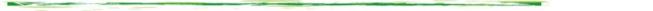 Учесници: Тимови ОШ „Соња Маринковић“  ОШ „Лазар Саватић“    ОШ „Михајло Пупин“                    ОШ „ С. Голубовић Митраљета“   ОШ „ Бранко Радичевић“   ОШ „Илија Бирчанаин“                           Прва Београдска ГимназијаАприл/Мај 2016. Каталог биљака Лесних профила у Београду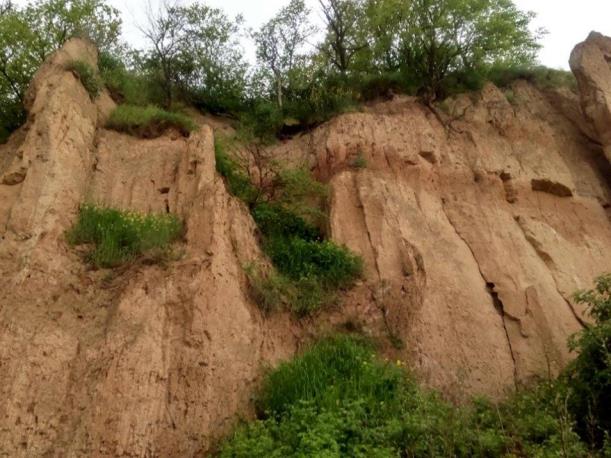 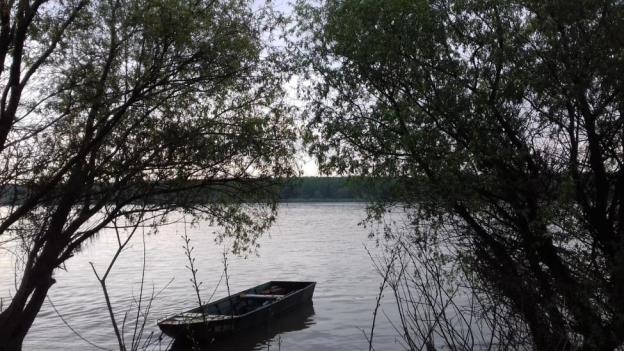 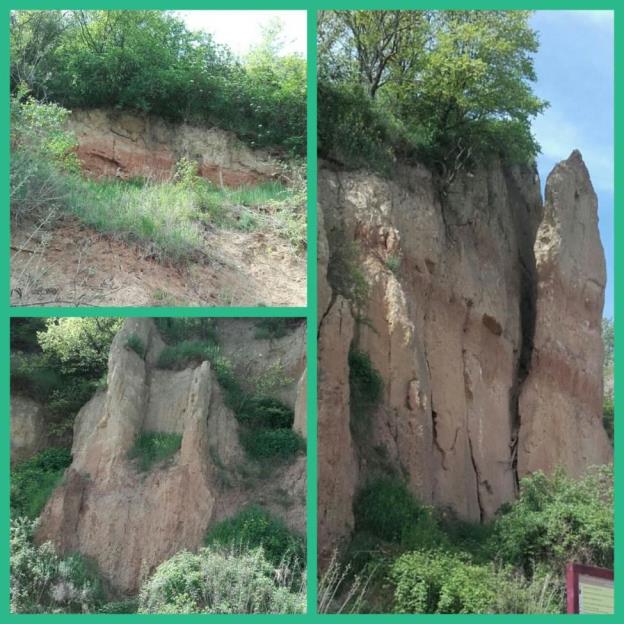 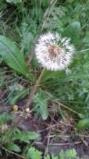 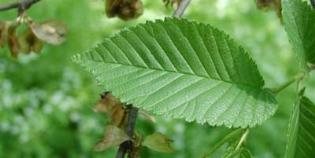 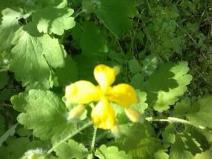 Бела Врба (Salix alba )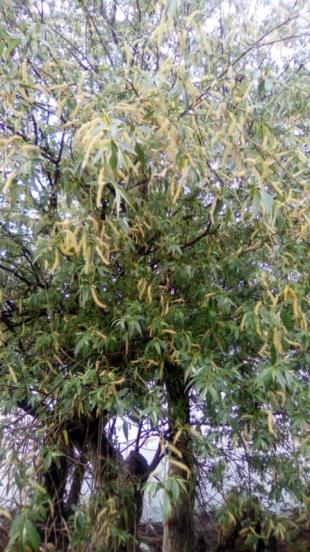 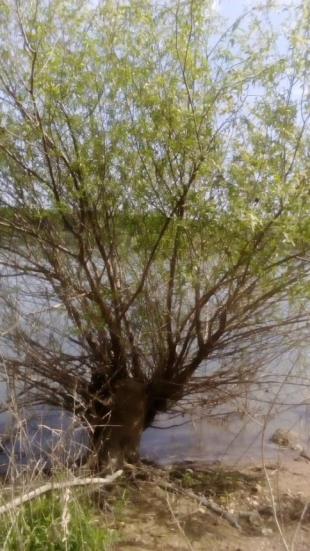 Топола (Populus Alba)) 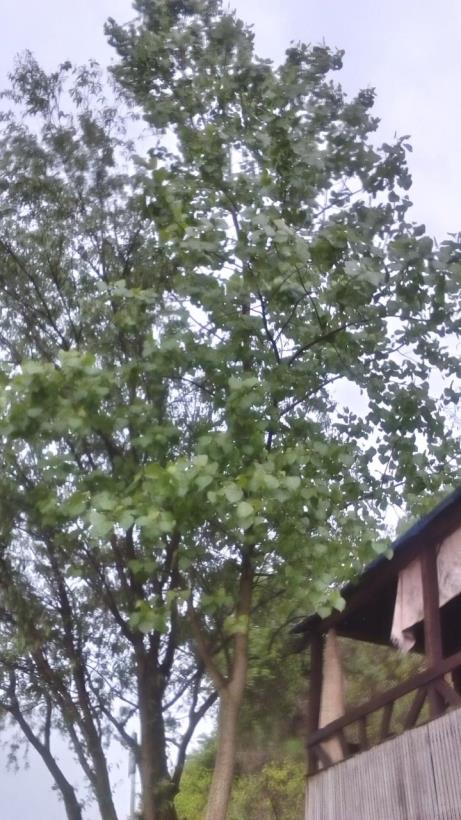 Бреза (Betula pendula)  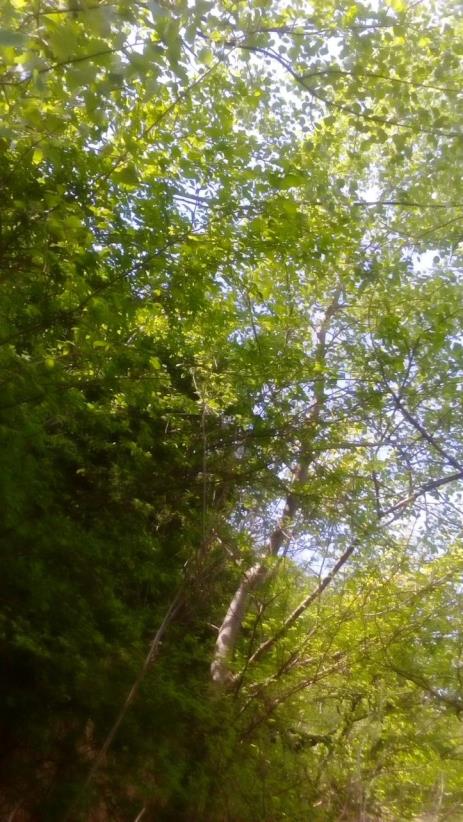 Брест (Ulmus campinifolia)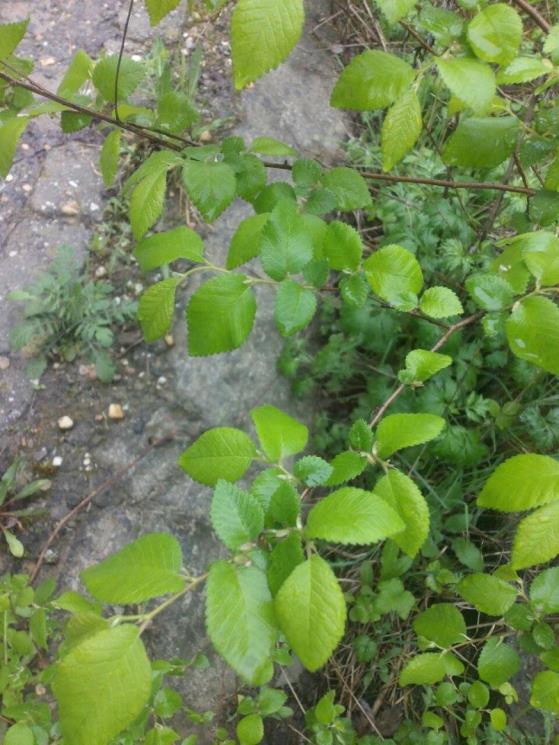 Орах (Juglans regia)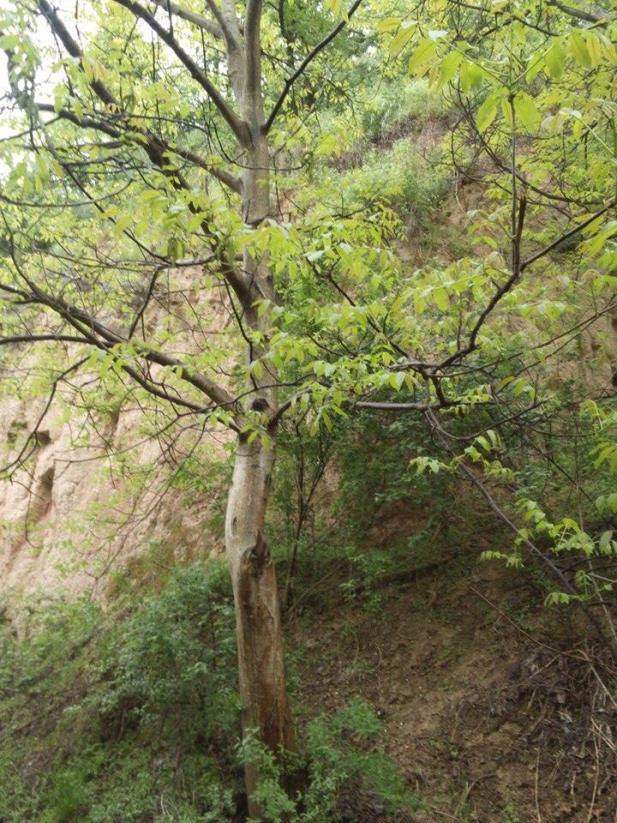 Дивља Купина (Rubus fruticosus ) 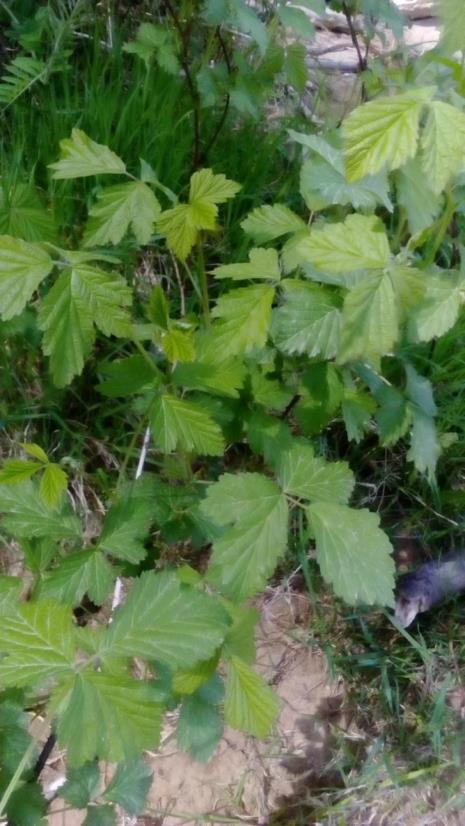 Дивља крушка (Pyrus Piraster) 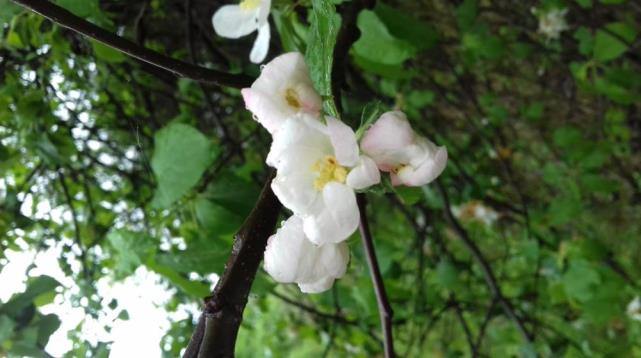 Орах (Juglans regia) 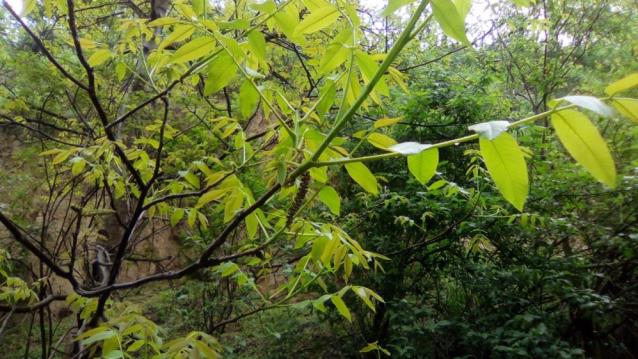 Дивља Трешња (Prunus avium L)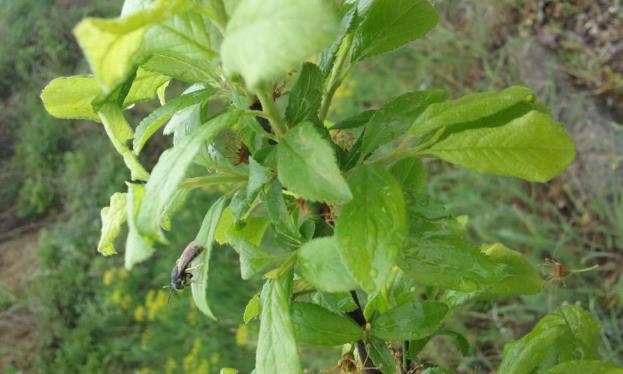 Дивља Вишња (Prunus cerasus)     Дуња (Cydonijaoblonga)   Дивља Јабука (Malus sylvestris) 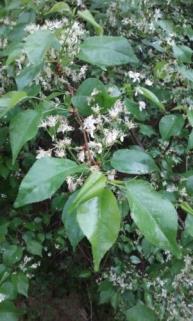 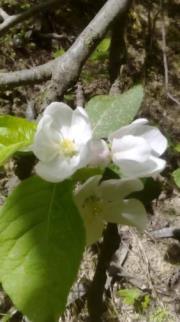 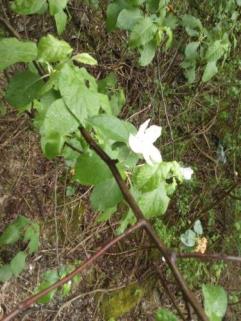 Багрем (Rabinia pseudoacacia  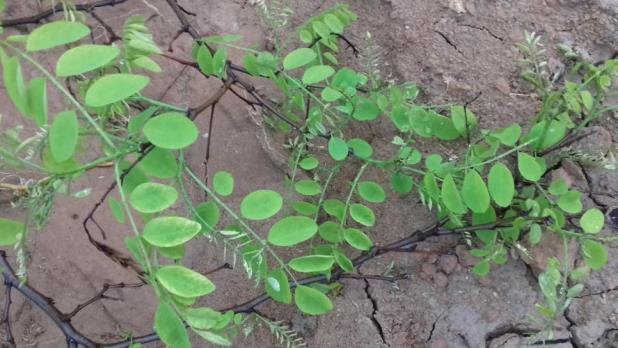 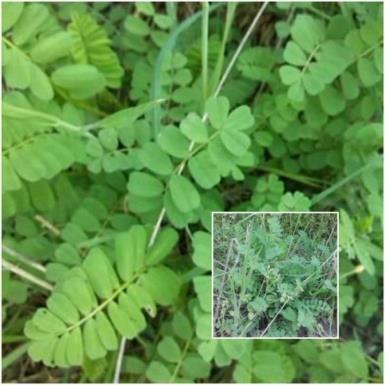 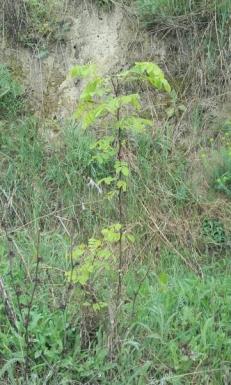 Зова (Sambucus nigra)  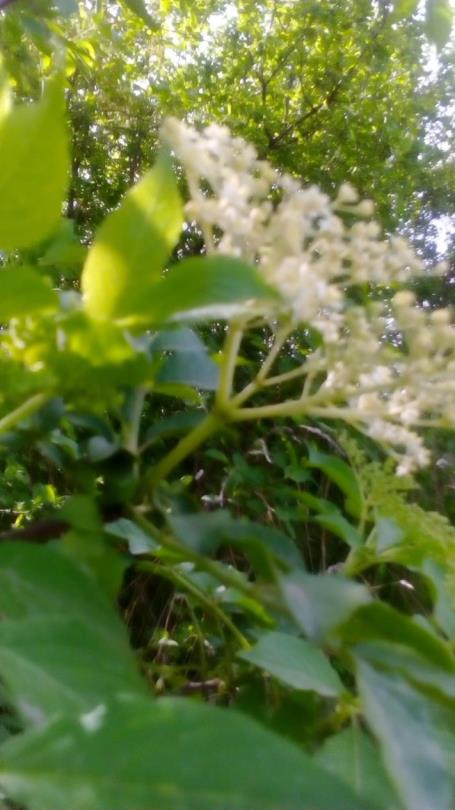 Пузави љутић (Ranuculus repens) 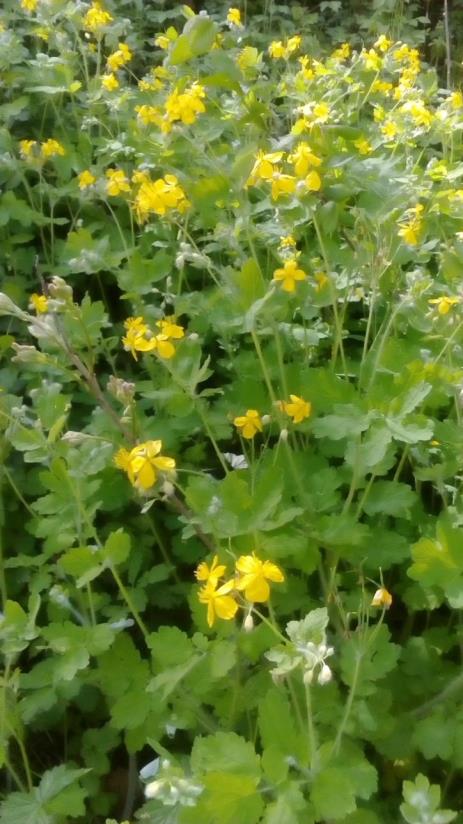   Хоћу нећу (Capsella bursa pastoris L.)     Дивља Салата ( Lactuca serriola L.)   Багремац (Amphora fruticosa L.)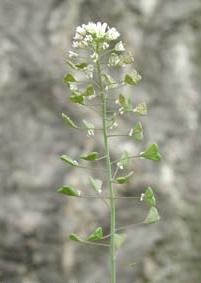 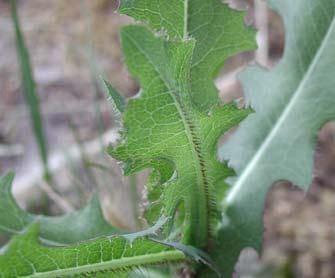 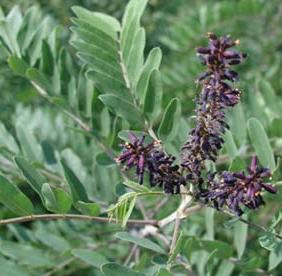 Боквица (Plantago)) 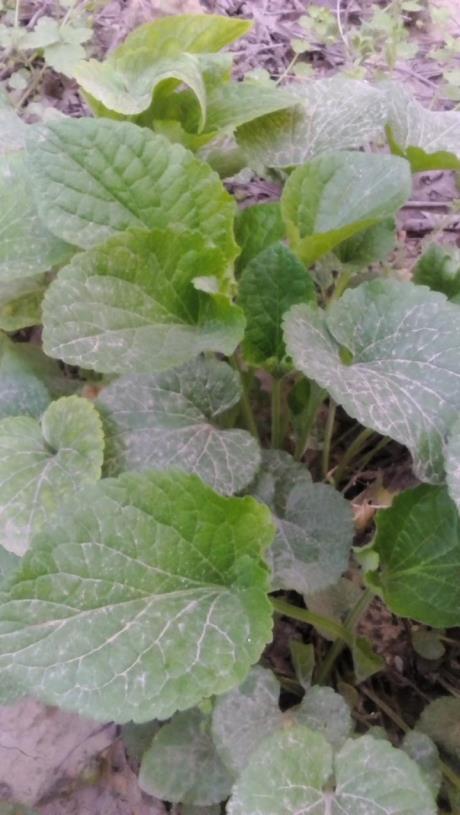 Брочац (Galium anarine L.)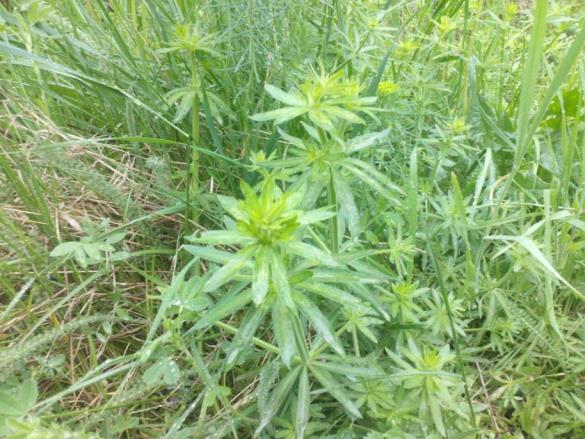 Јоргован (Syringa vulgaris)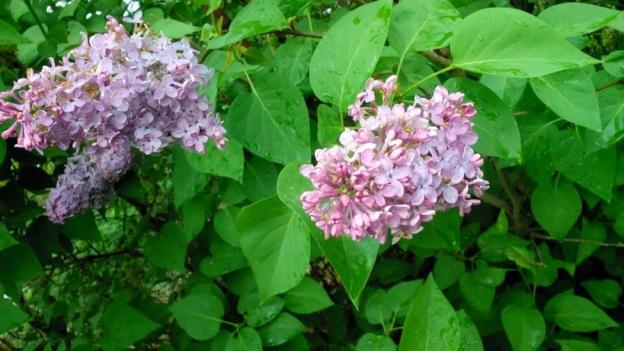 Оструга (Robus caesius)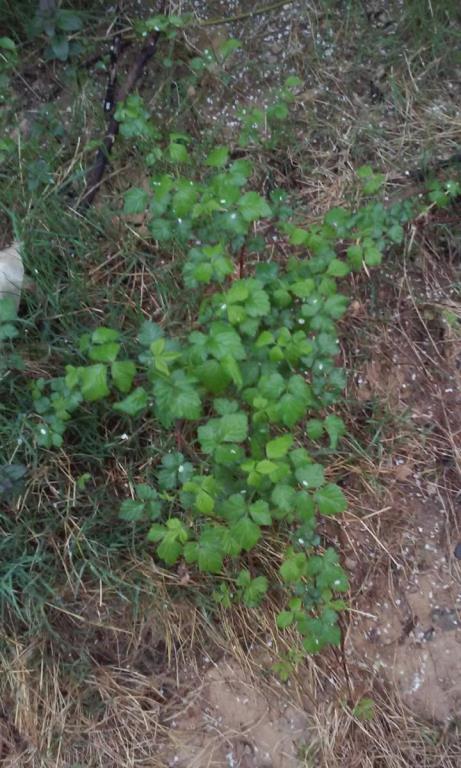 Жива Трава  (Geranium robertianum L.)                         Брђанка (Arnica)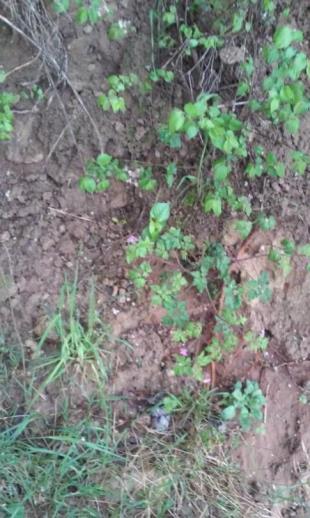 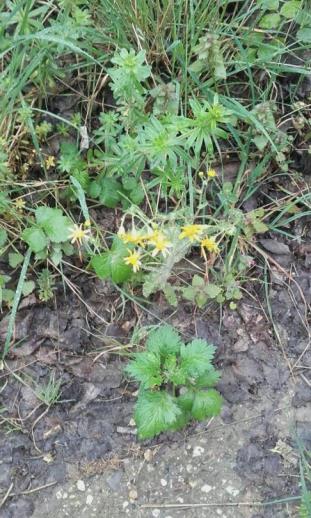  Жути ноћурак (Oenothera biennis)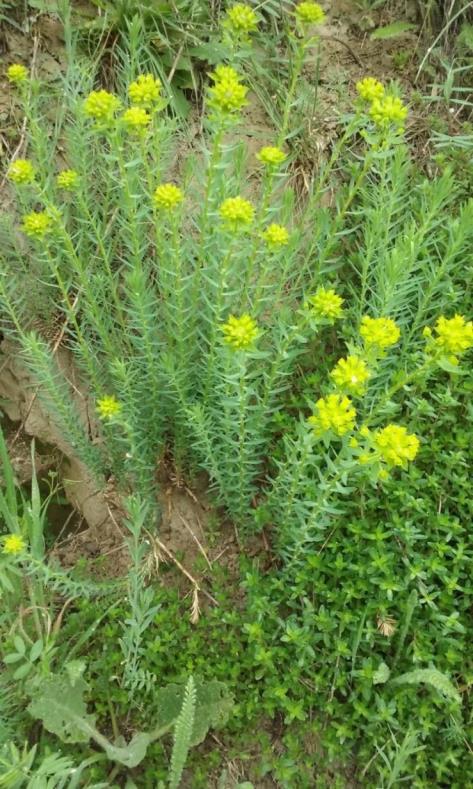 Бусењача (Polytrichum commune)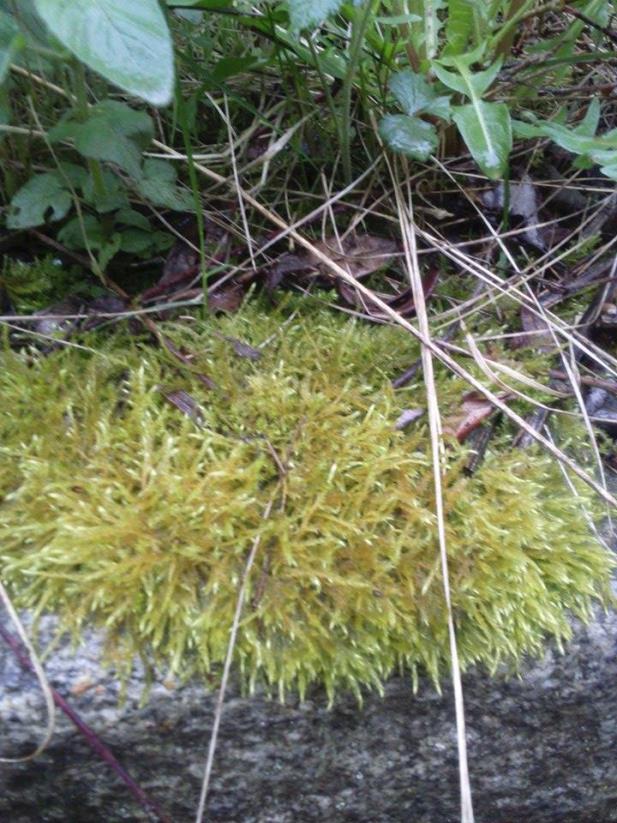 Лобода (Mieracium piloselloides)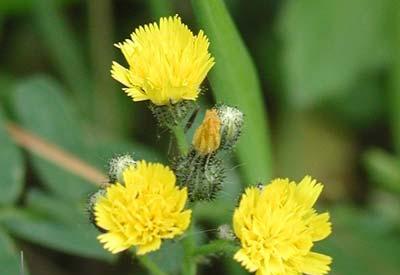 Паламида (Cirsium arvense) 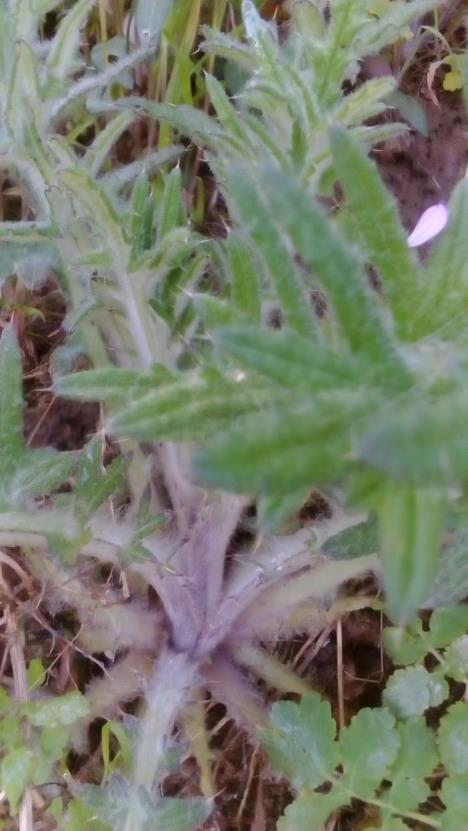 Голубља иглица (Geranium columbium) 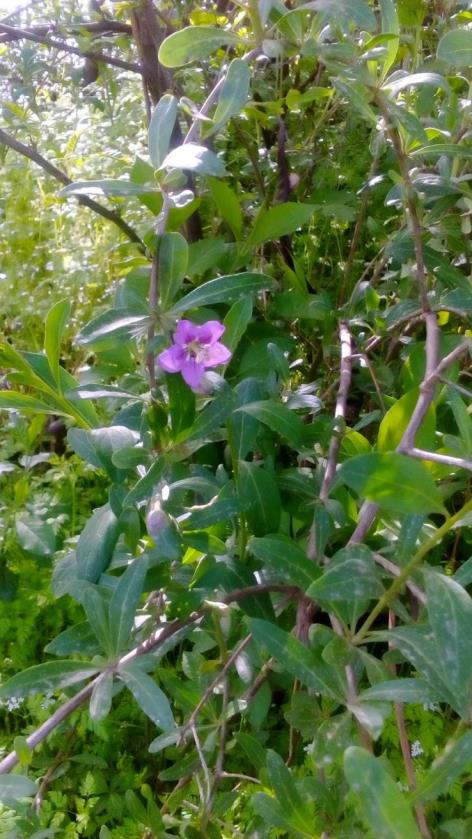 Птичија грашица( Vicia cracca) V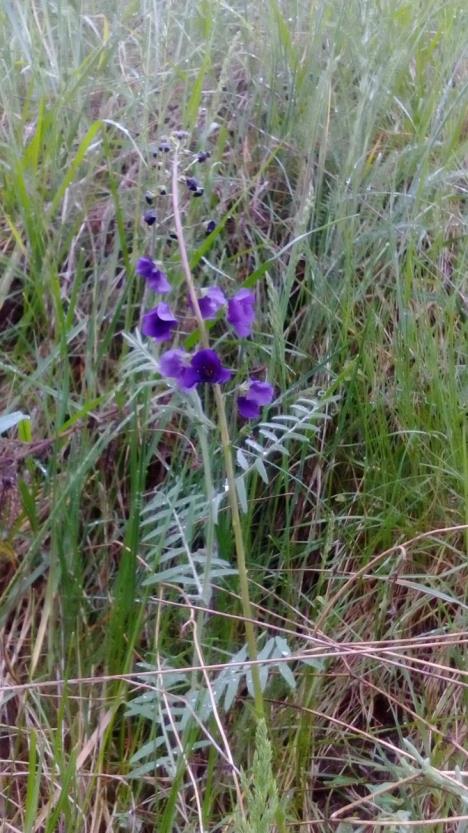 Модроглавац  (Varbascum phoeniceum L.) 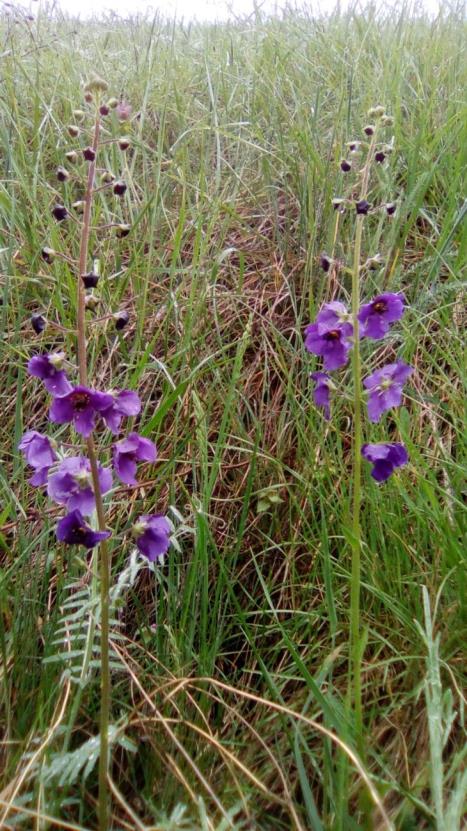 Павитина (Clematis vitalba) 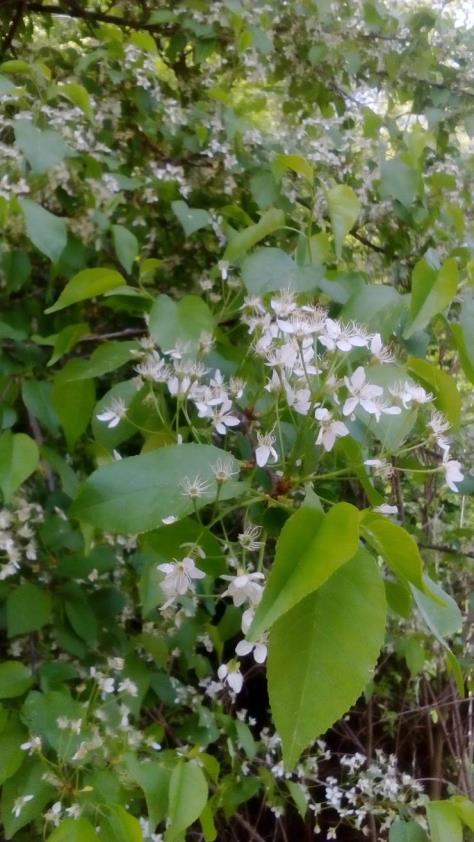 Пољска детелина  (Trifolium campestre) 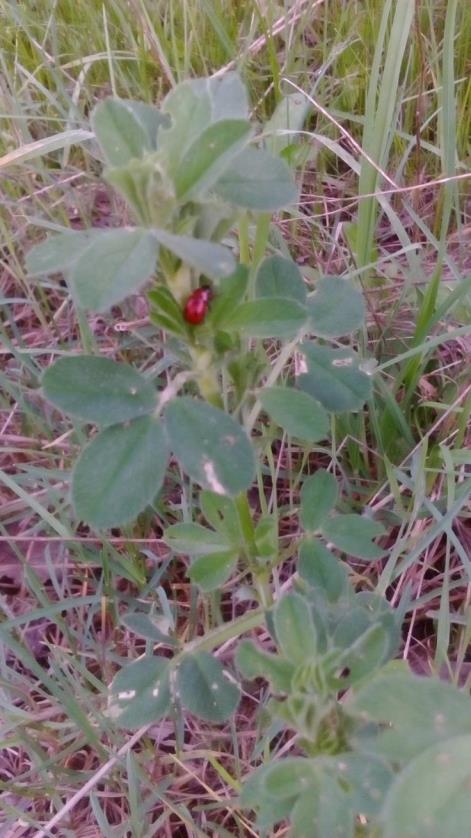 Шумски слез ( Malva silvestris)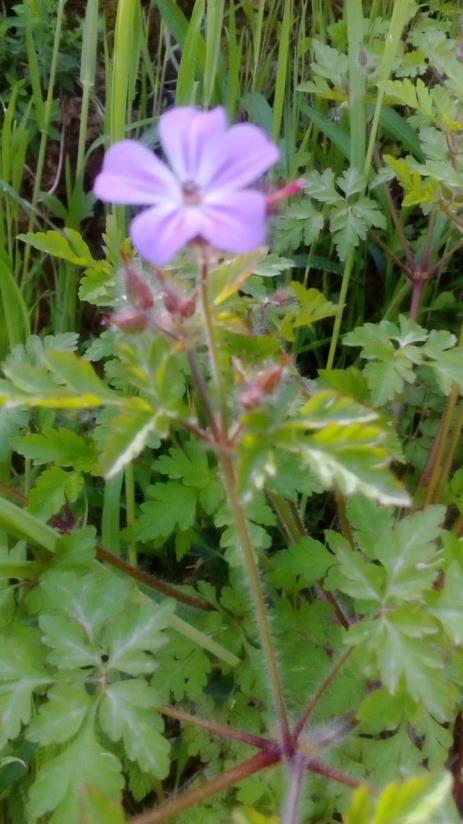 Здрављак (Geranium macrorrhizum) 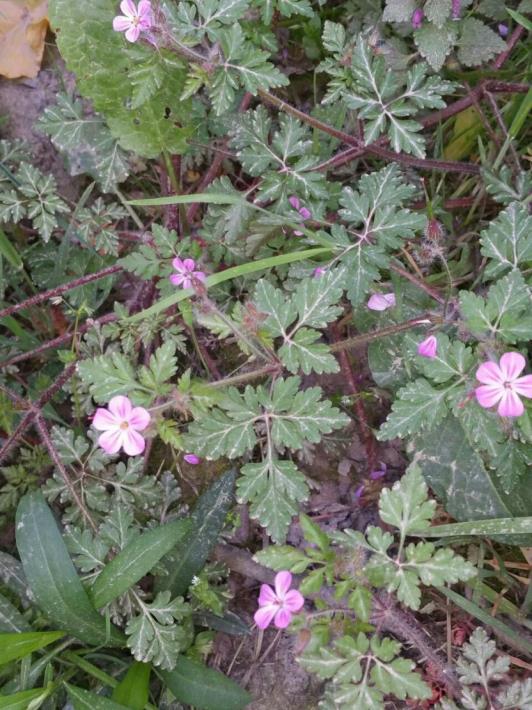  Дивље зеље (Rumex pulcher) 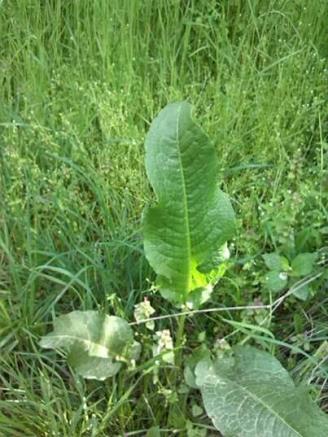 Смеђа Граорица (Vicia pannonica Cr.)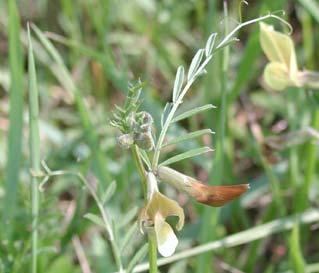 Арника (Arnica Montana) 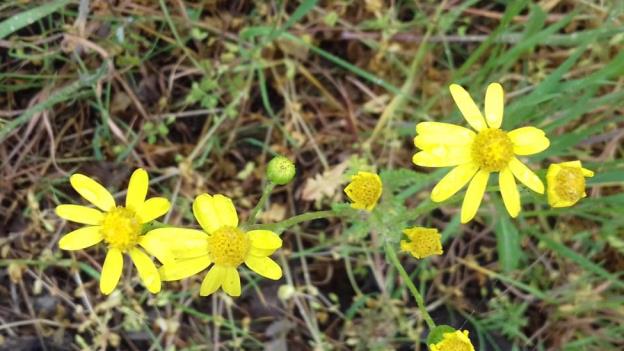 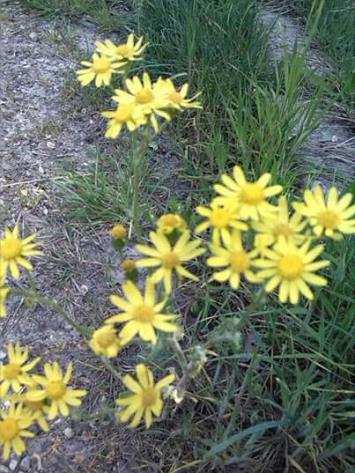 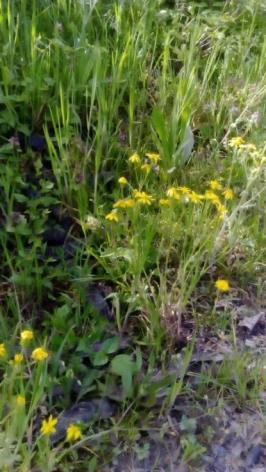 Маслачак (Taraxacum officinali)  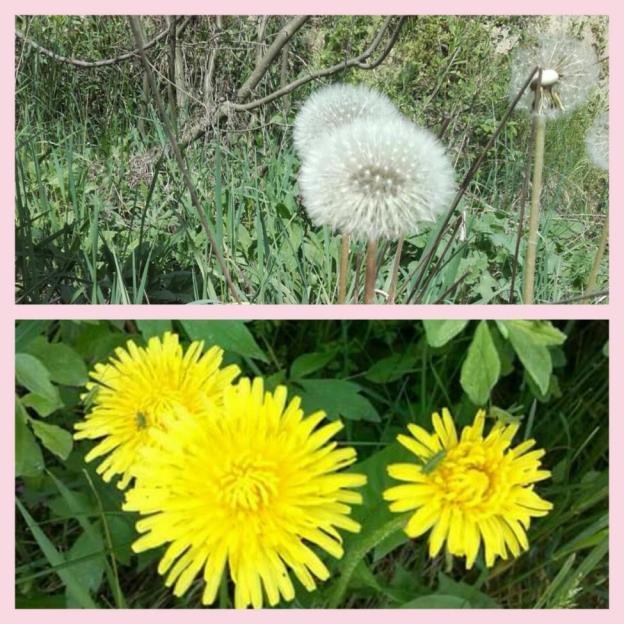 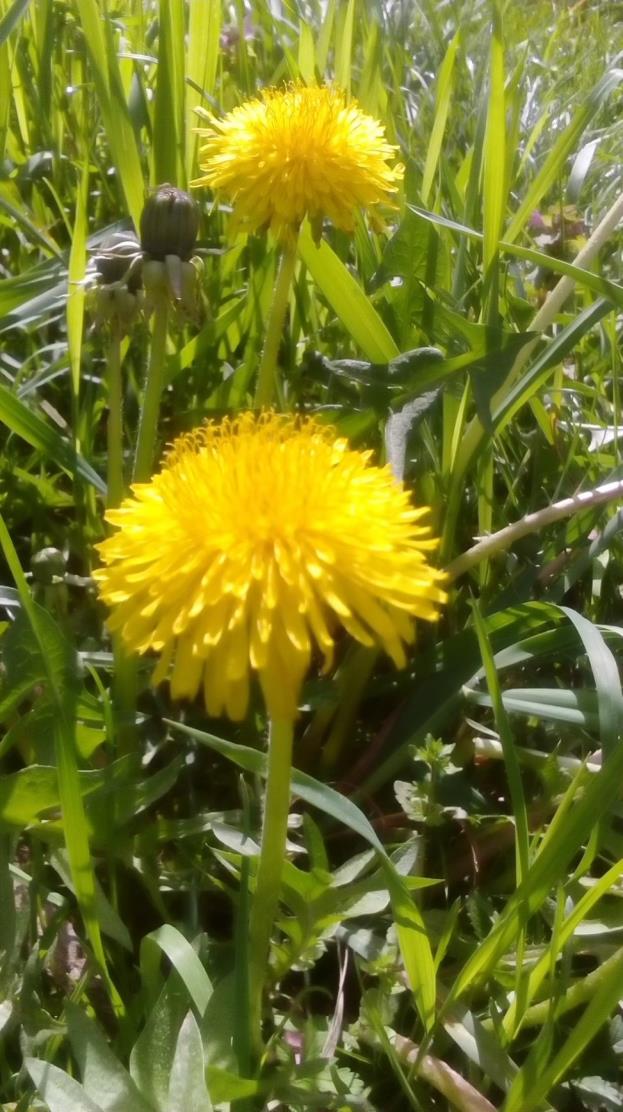 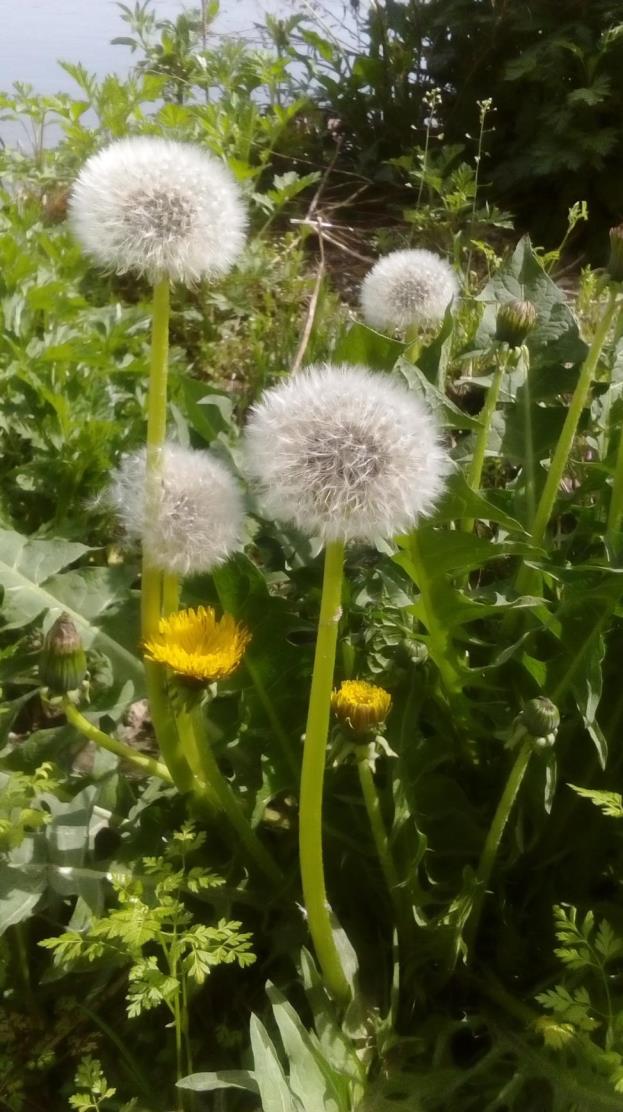  Честославица  (Veronica shamaedrys) 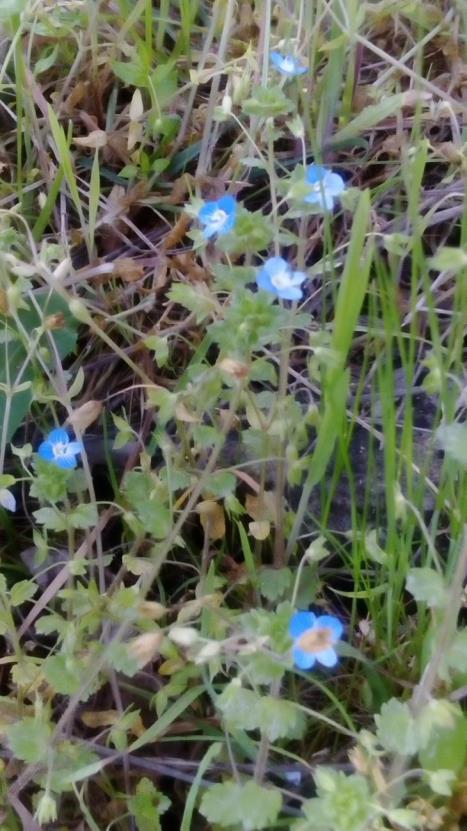 Чешњача (Alliaria petiolata) 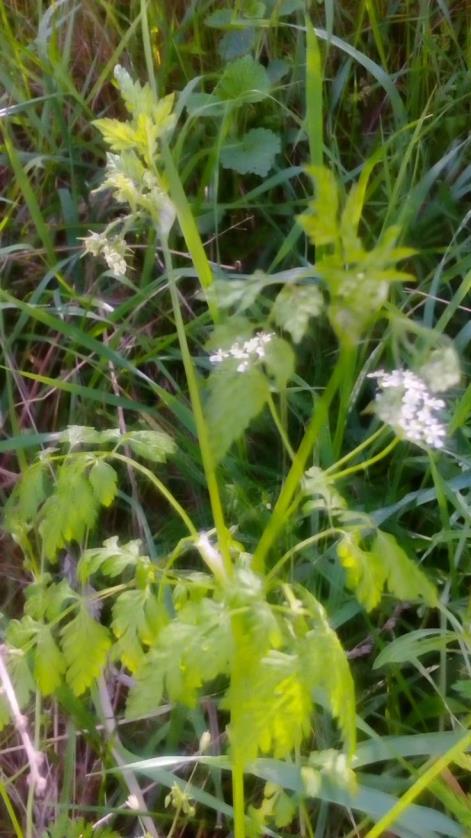 Коприва ( Urtica dioica)  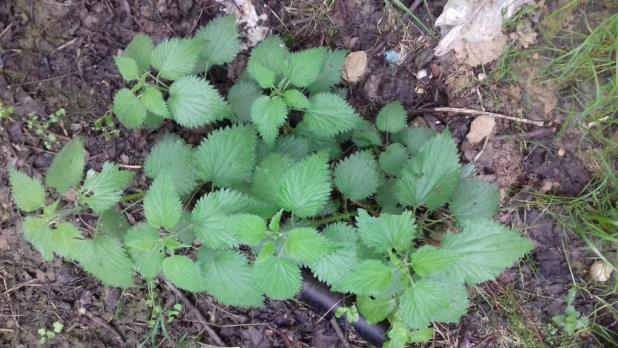 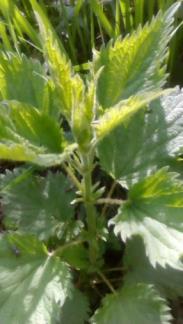 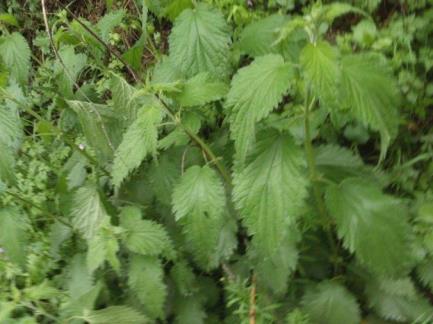 Мртва Коприва (Lamium purpureum) 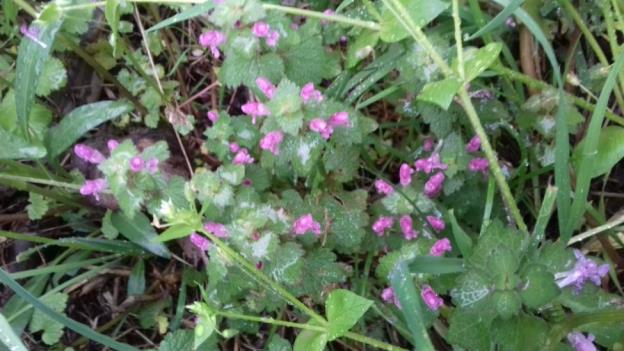 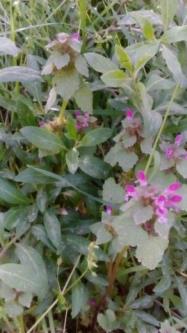 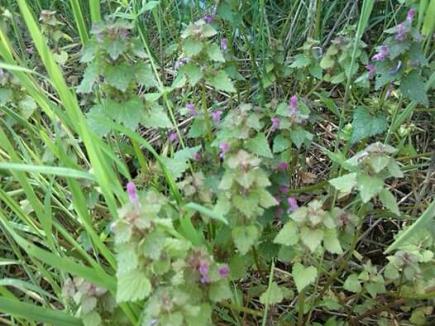 Усколисна млечика ( Euphorbia cyparissias) 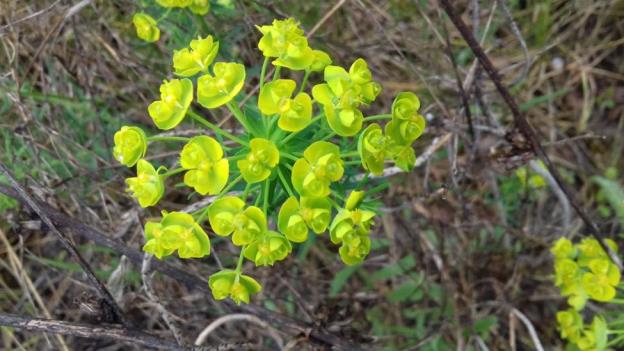 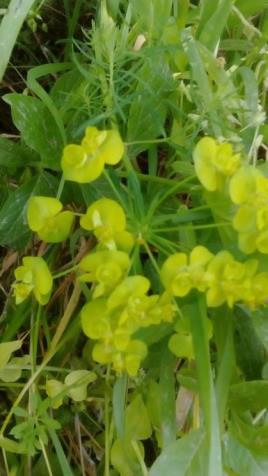 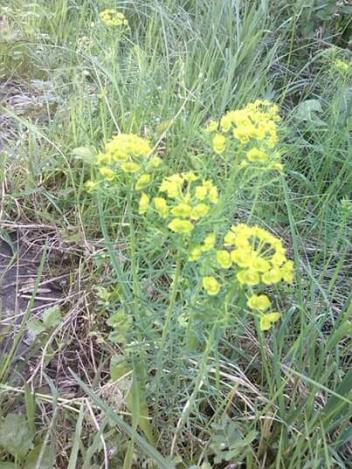 Пољска црника ( Nigella arvensis) 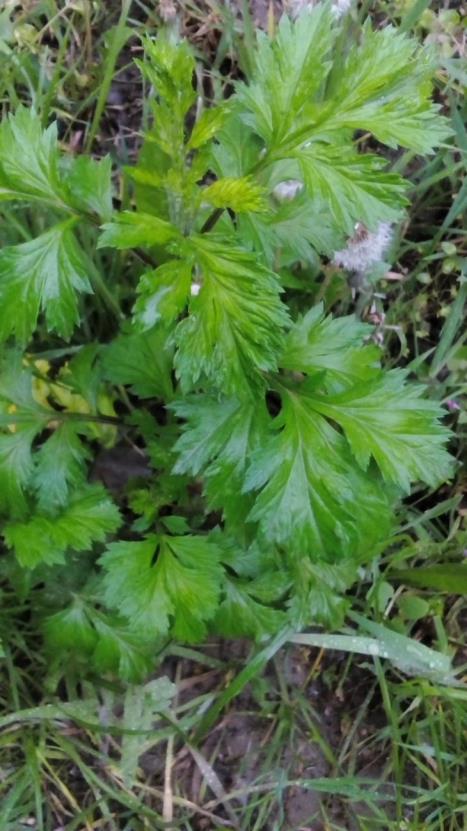 Лављи зуб (Leontodon tuberosusL.)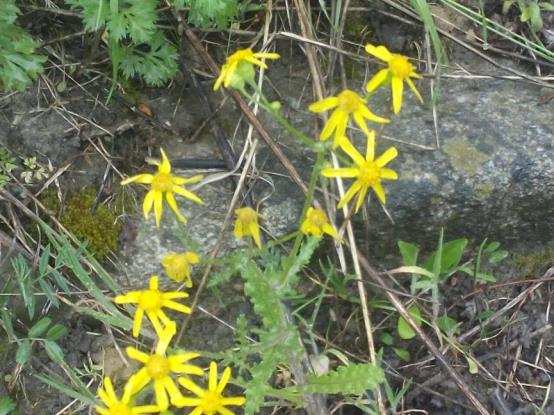 Горец (Polygonum)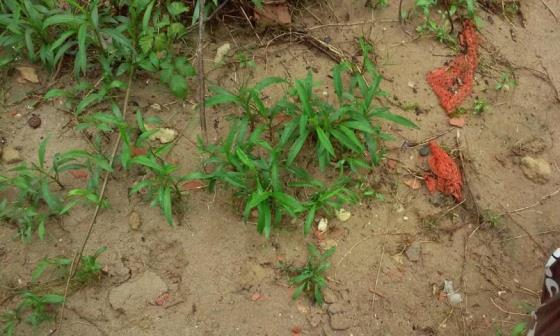 ХeрбаријумZova (Sambucus nigra)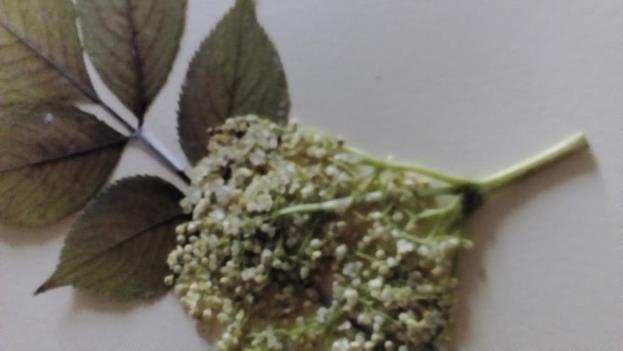 Skrivenosemenica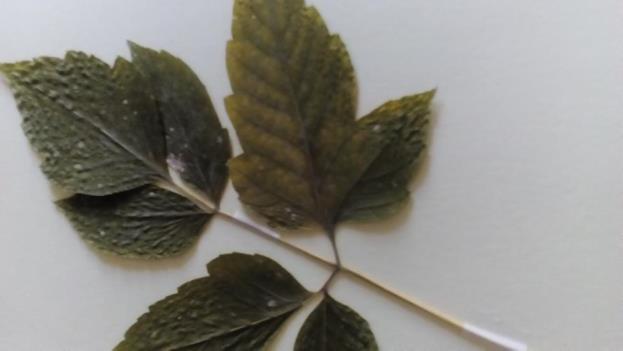 Skrivenosemenica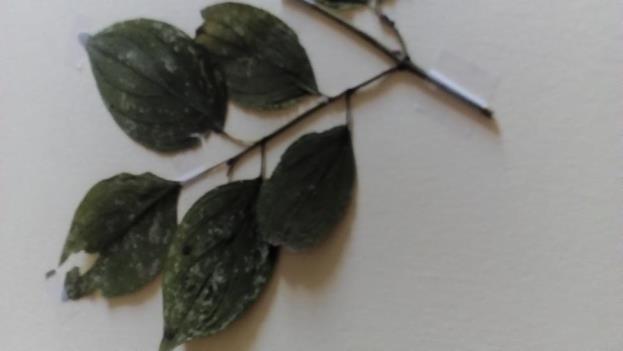 Skrivenosemenica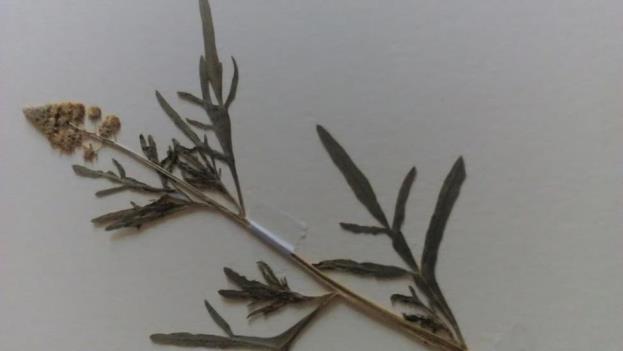 Skrivenosemenica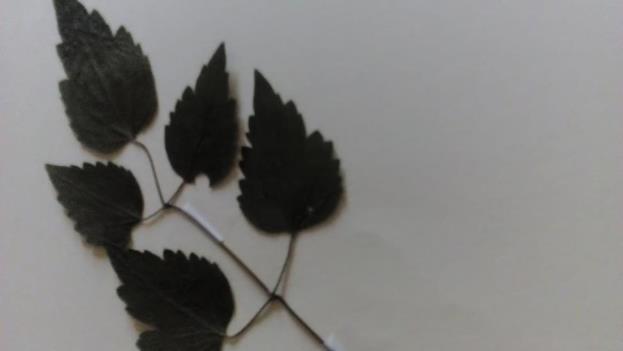 Skrivenosemenica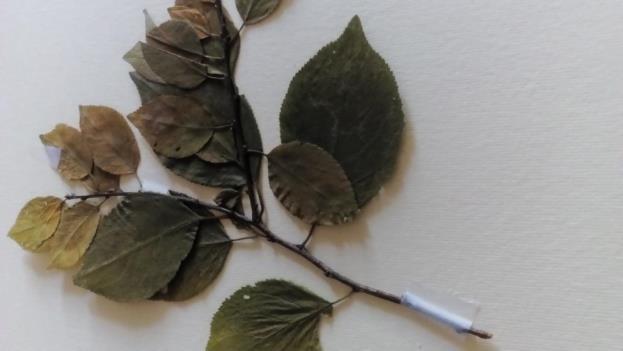 Vrba (Salix alba)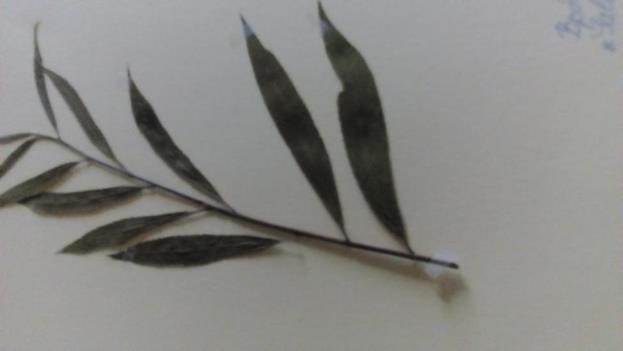 Turica (Agrimonia eupataria)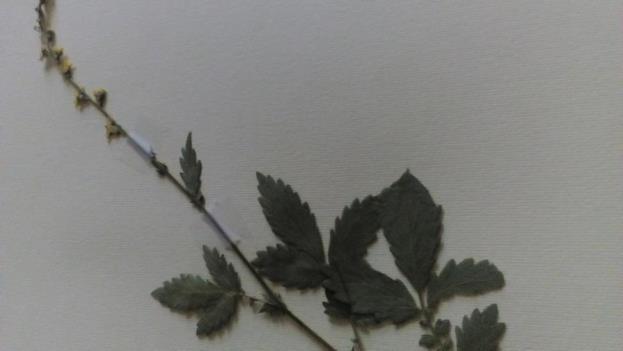 Tuja (Thuja orientalis)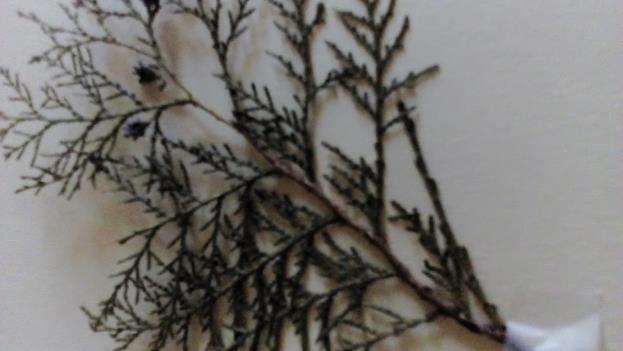 Trave:  Popino prase I Jezevica (Roaceae)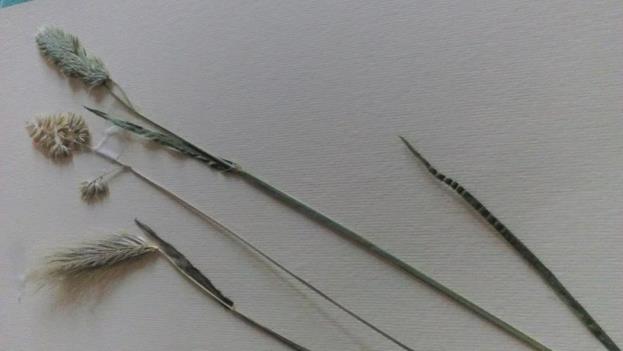 Trava (Roaceae)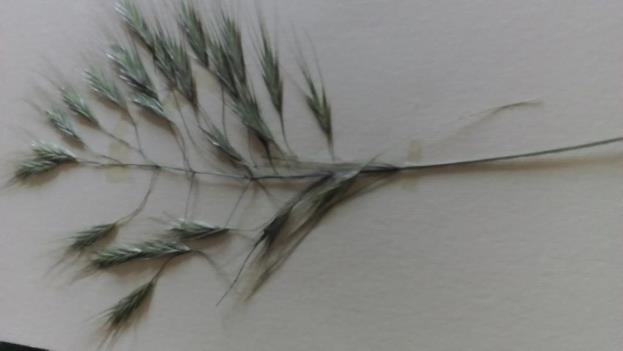 Topola evroamericka (Populus x euroamericana)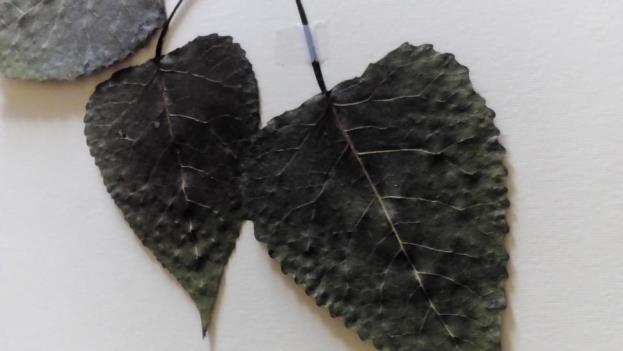 Topola crna (Populus deltoids)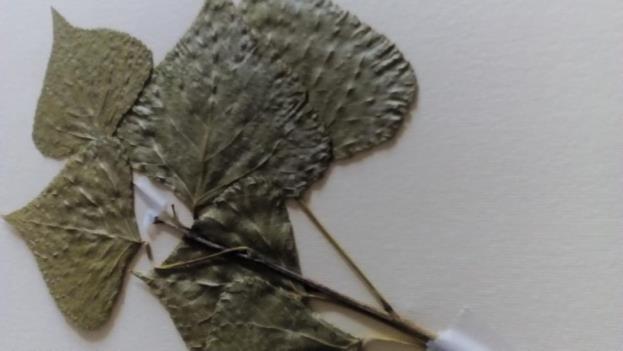 Smokva (Ficus Crica)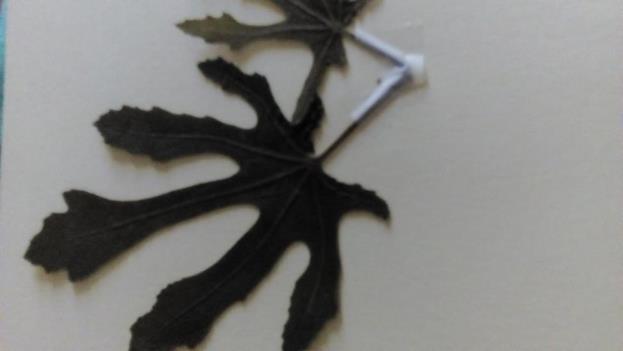 Slez (Malva sp.)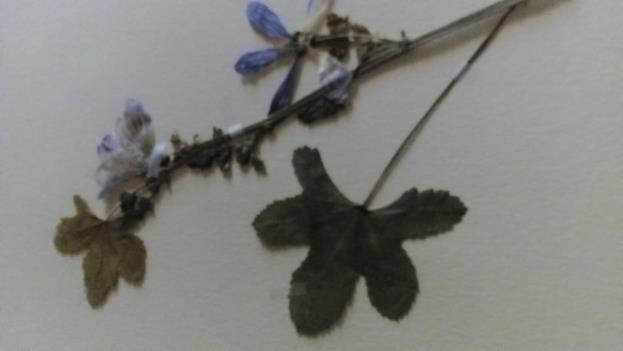 Siroka Bokvica (Plantago major)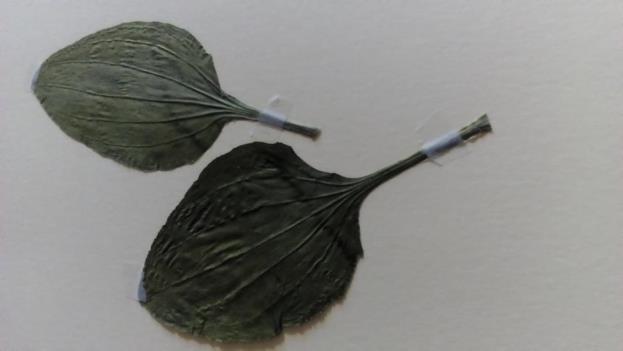 Ruza (Rosa)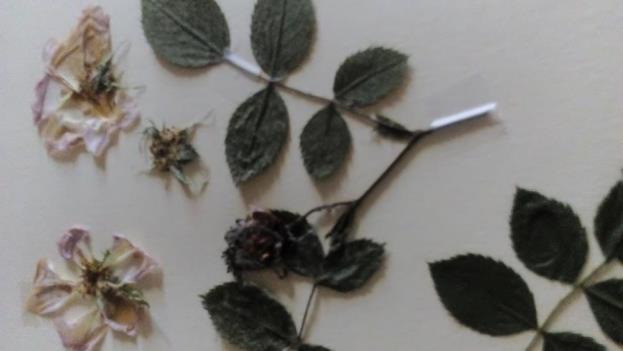 Rosopas (Chelidonium)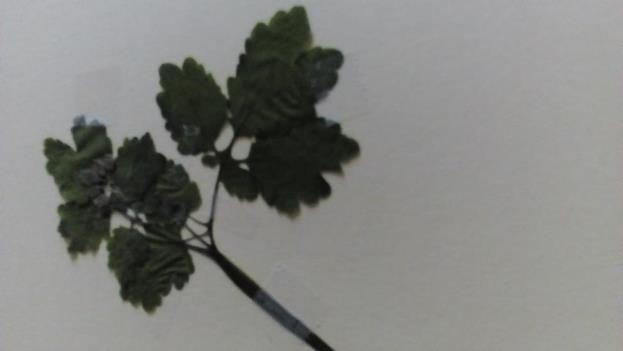 Rastavic (Equietum sp.)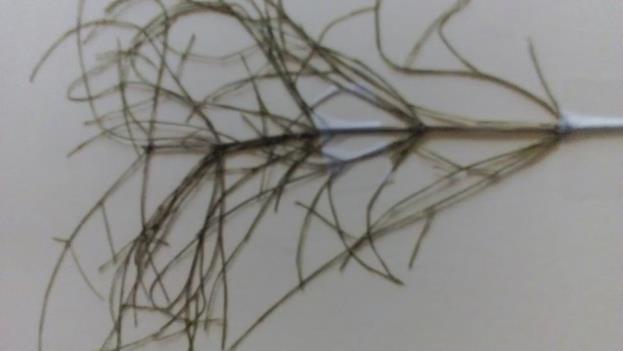 Platan azijski (Platanus orientalis)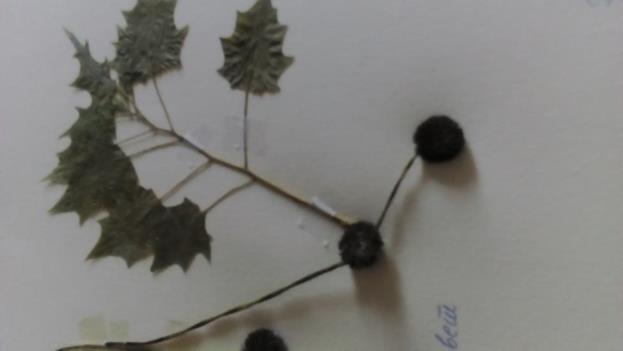 Pepeljuga(Atriplex nitens)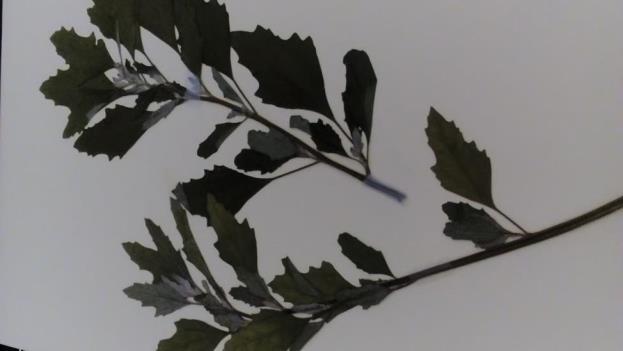 Pastirska torbica (Capsella bursa pastoris)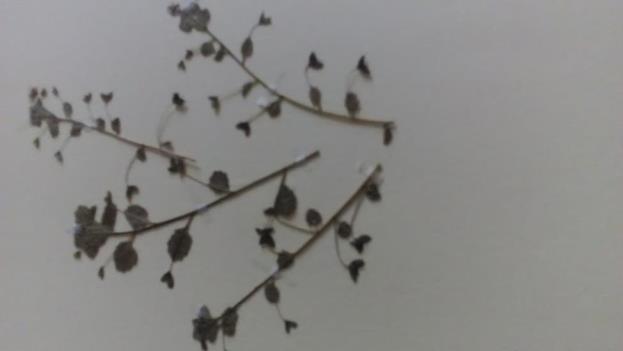 Orlovi nokti (Lonicera caprifolium)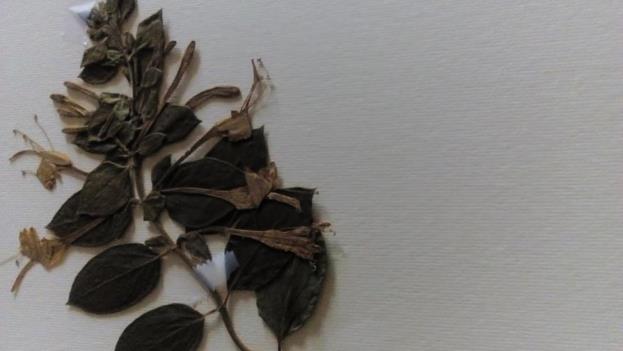 Mongolska loboda (Chenopodium polyspermum)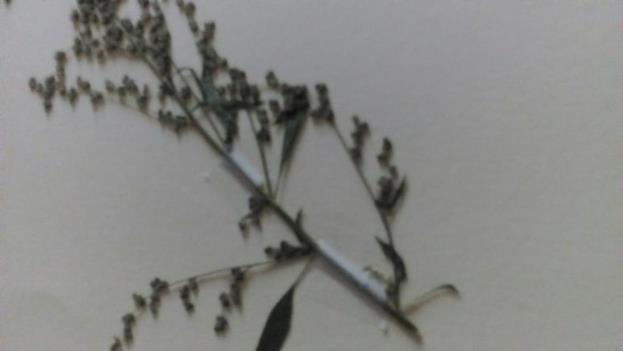 Maslacak ( Taraxacum officinale)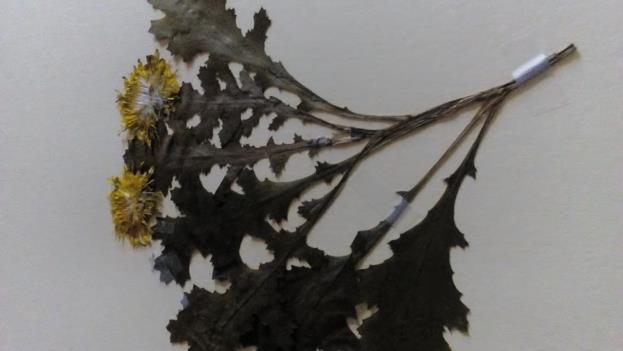 Loboda ( Chenopodiun album)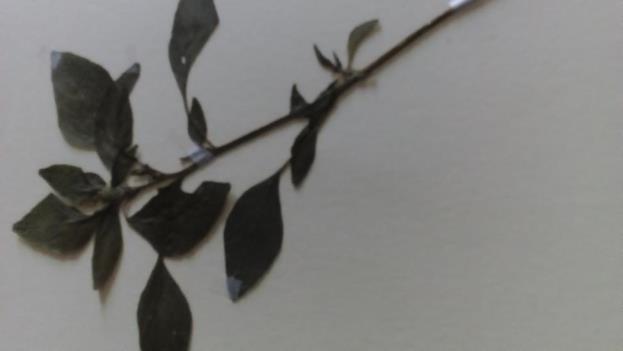 LJubicica (Viola sp.)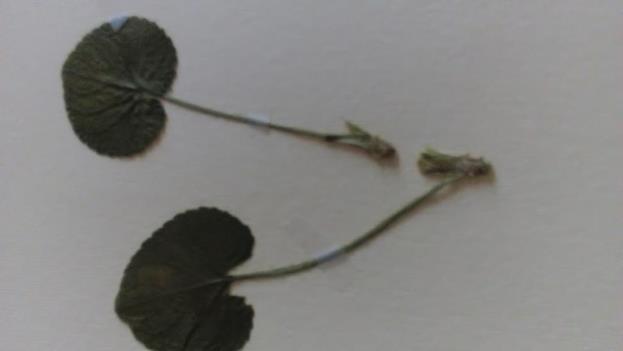 LJubicica (Viola sp.)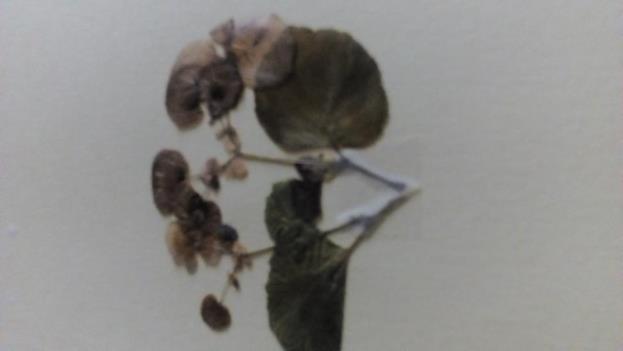 Brest (Ulmus campestris)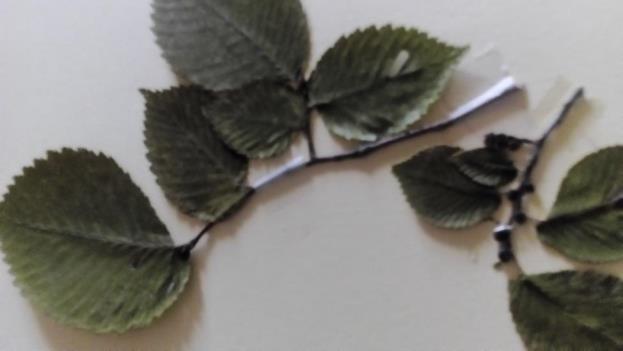 Komorac (Apiaceae vulgare)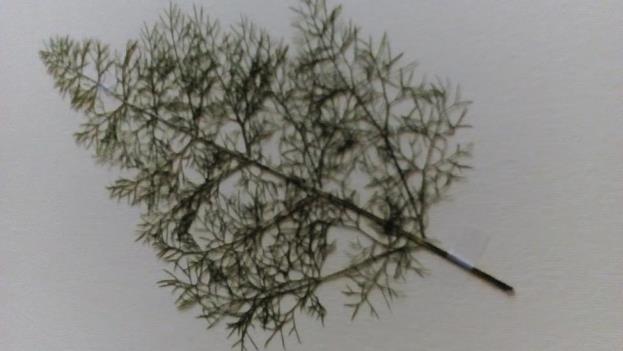 Kiselica (Rumex sp)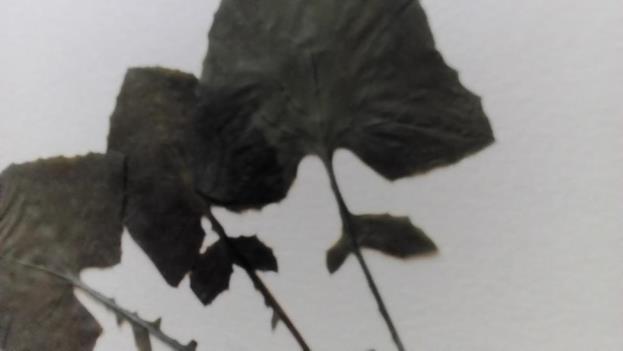 Jorgovan (Siringa)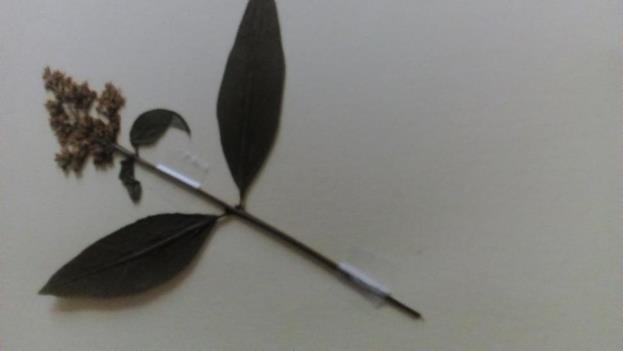 Hajducka trava ( Achileca millefolium)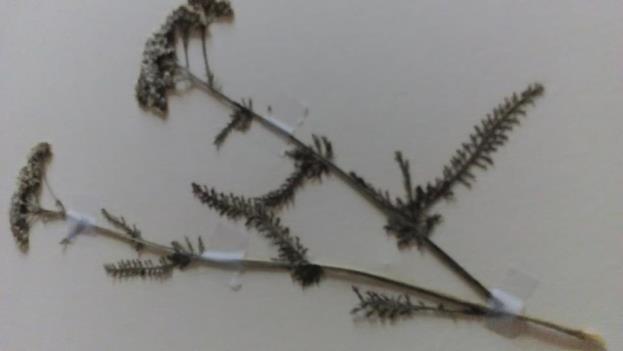 Grahorica (Vicia)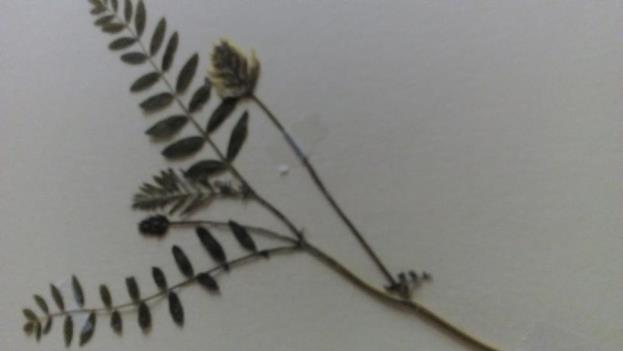 Detelina (Trifolium pretense)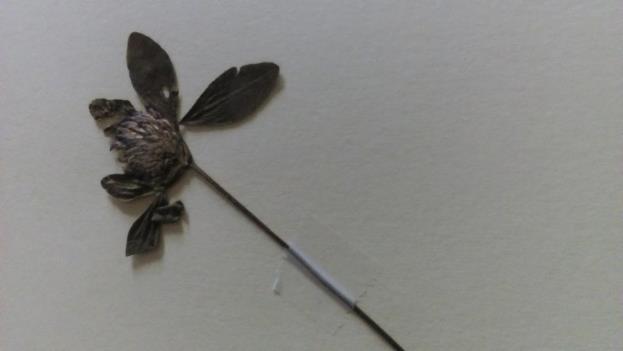 Ckalj (Onopodon acanthium)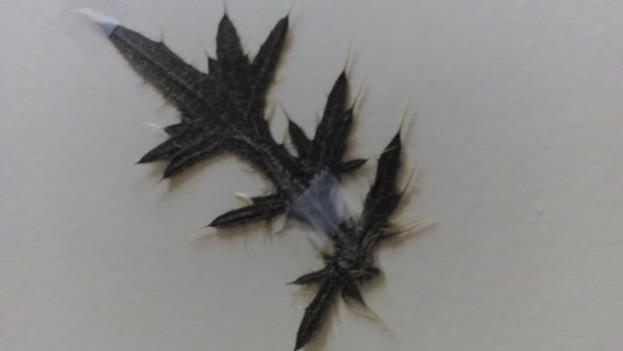 Brsljen (Hedera helix)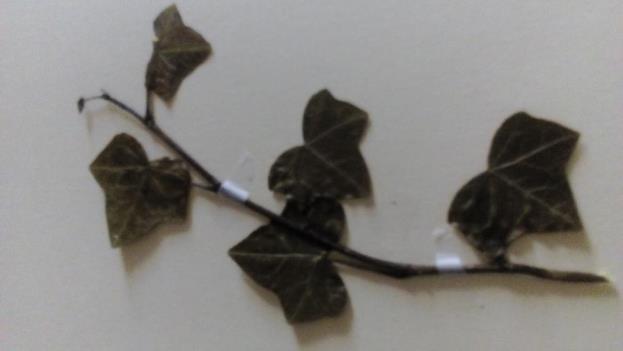 Beli Javor (Acer pseudoplatanas)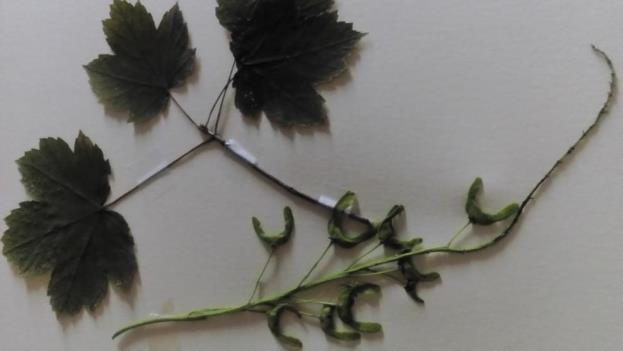 Bela Rada (Bellis perennis)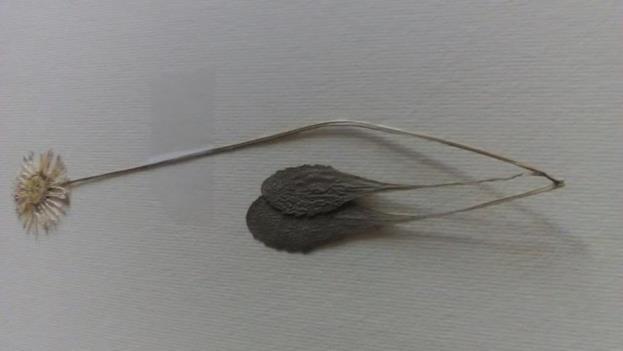 Bagrem (Rabinia pseudoaca)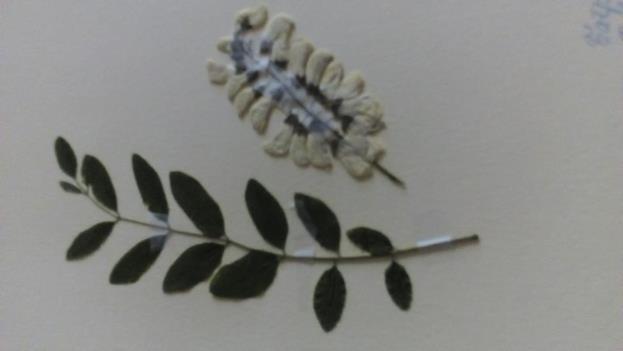 Asteraceae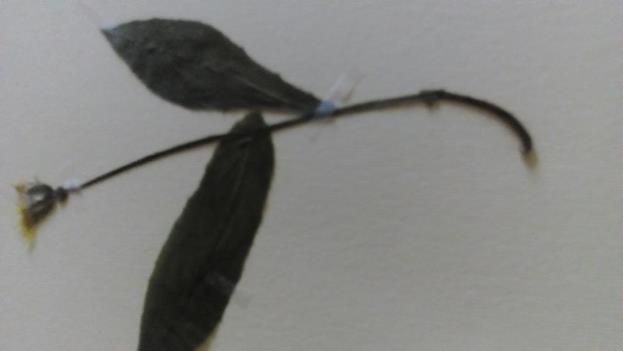 Asteraceae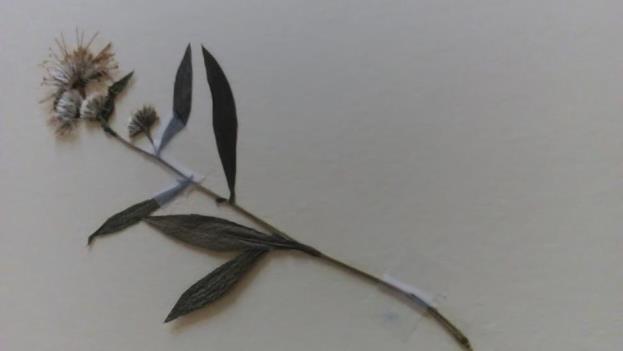 Skrivenosemenica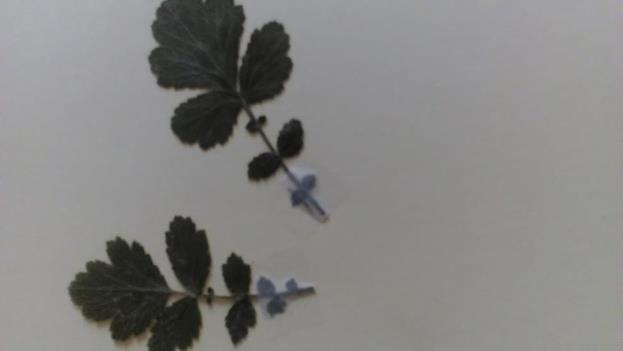 Bokvica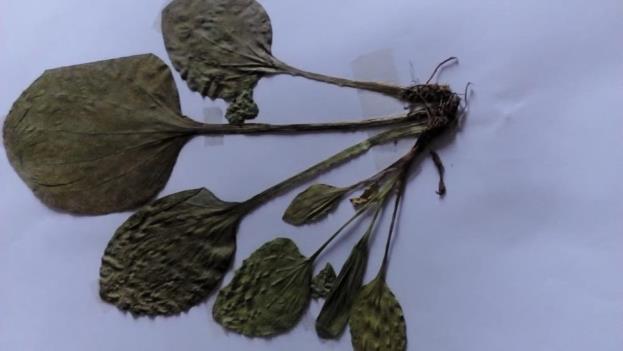 Hocu necu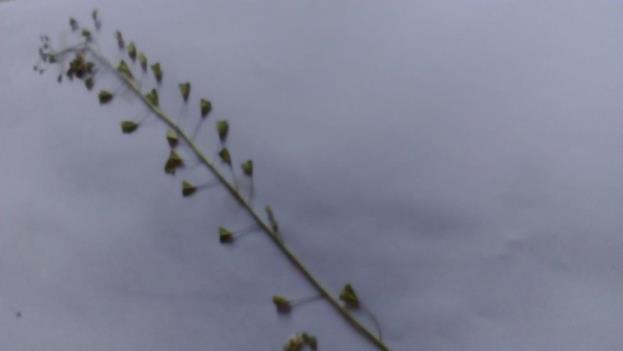 Kopriva (Urtica dioica)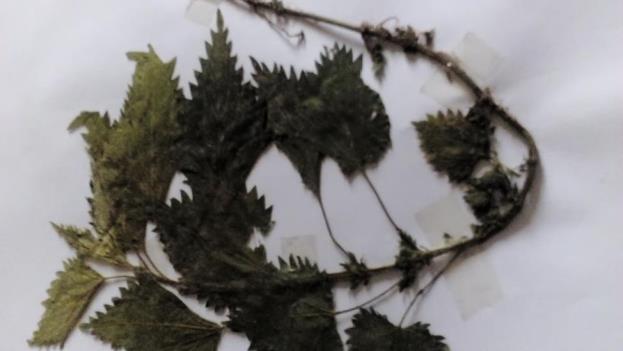 MASLACAK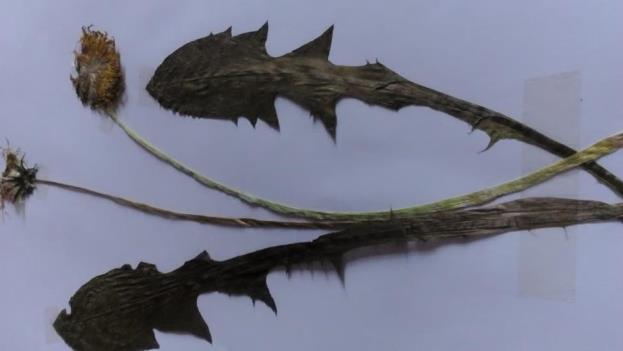 MLECIKA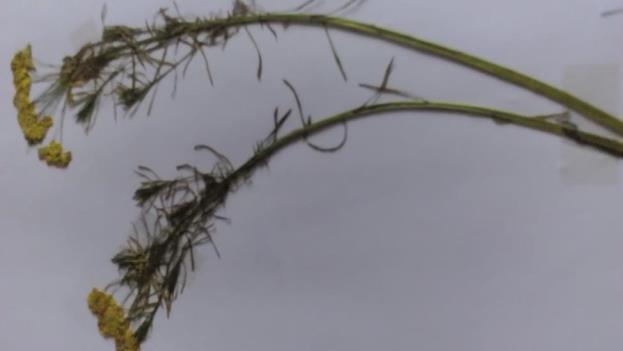 MRTVA KOPRIVA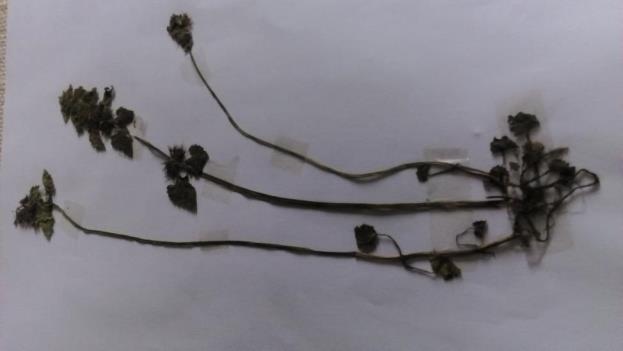 ORAH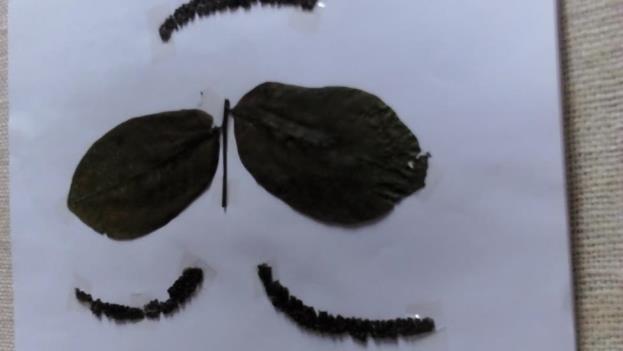 VRBA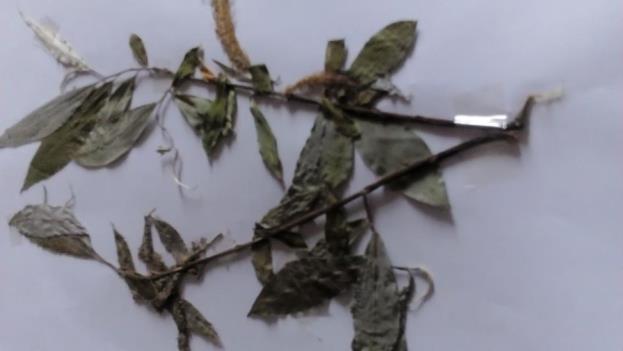 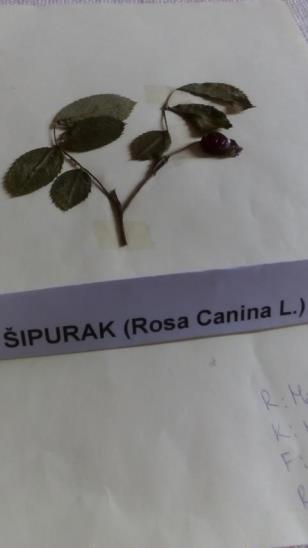 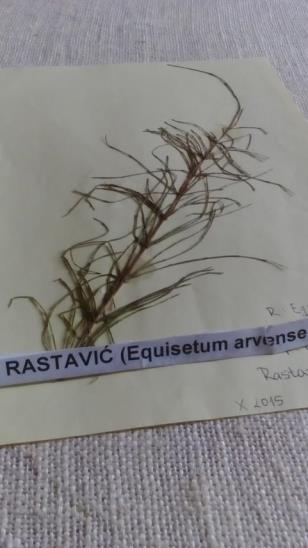 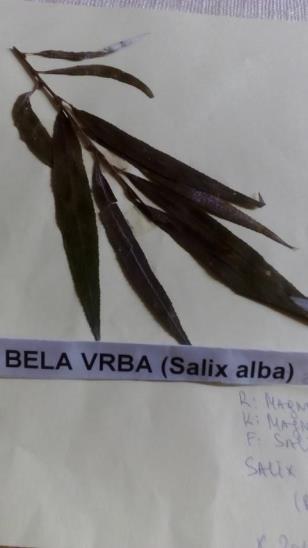 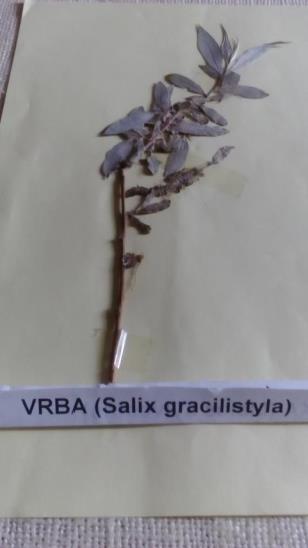 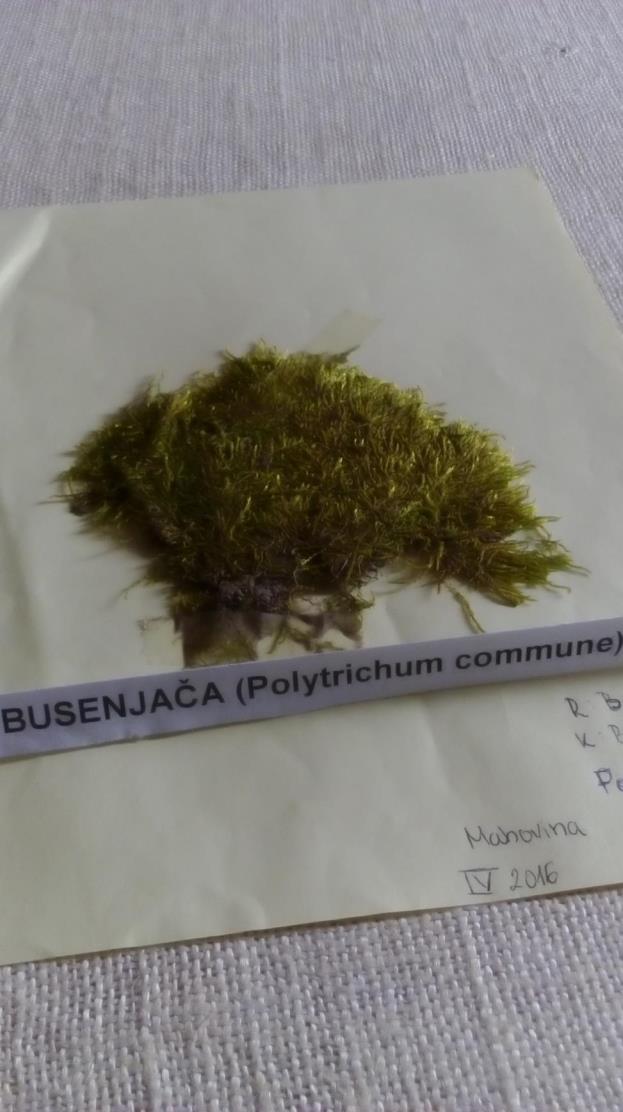 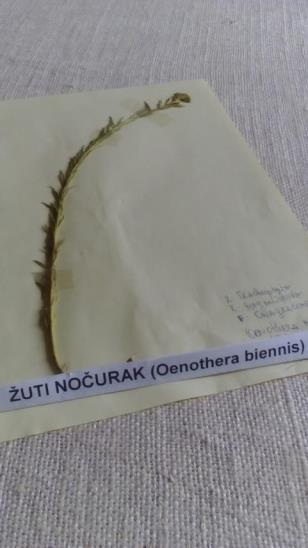 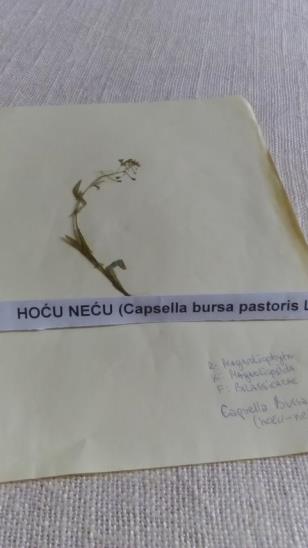 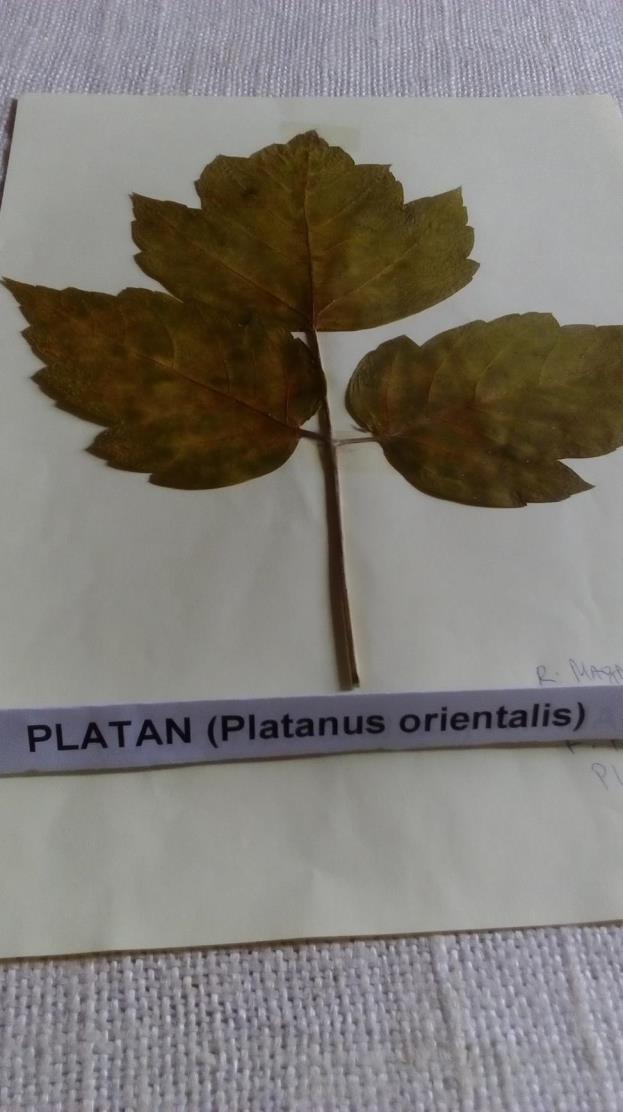 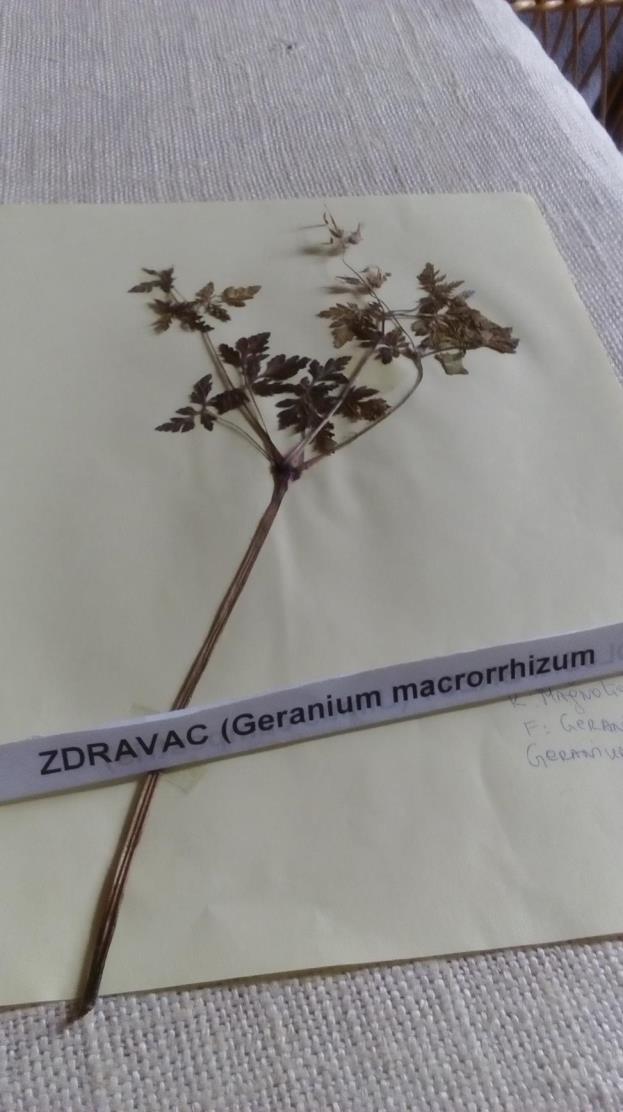 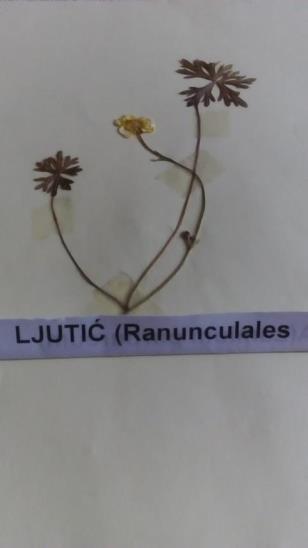 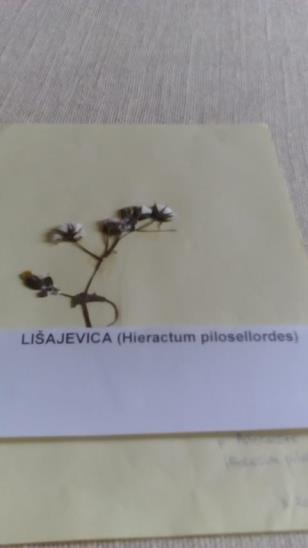 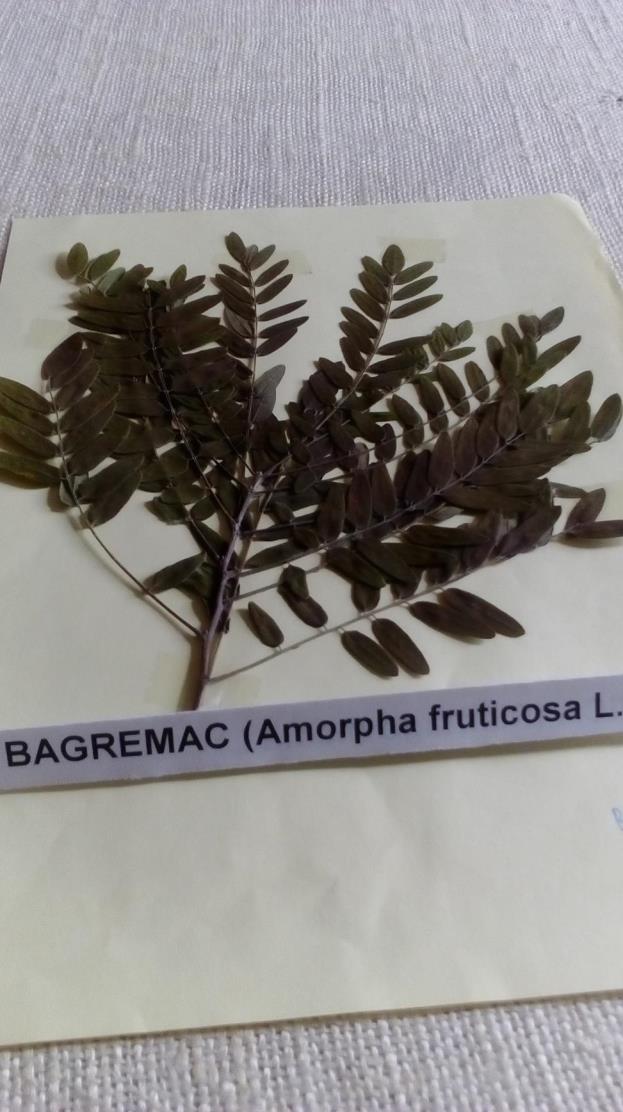 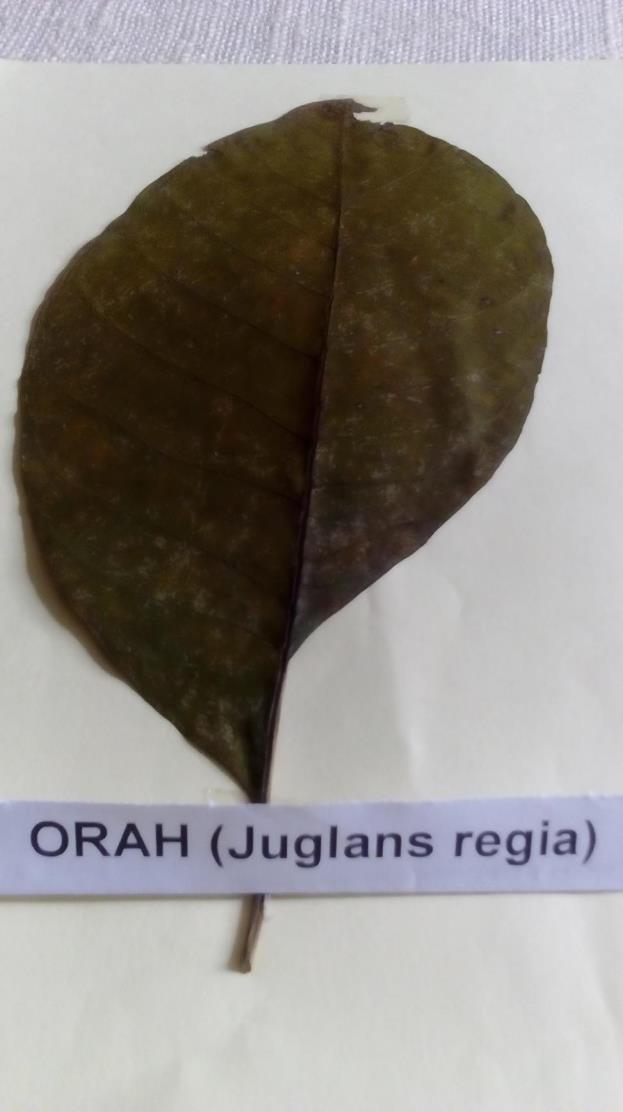 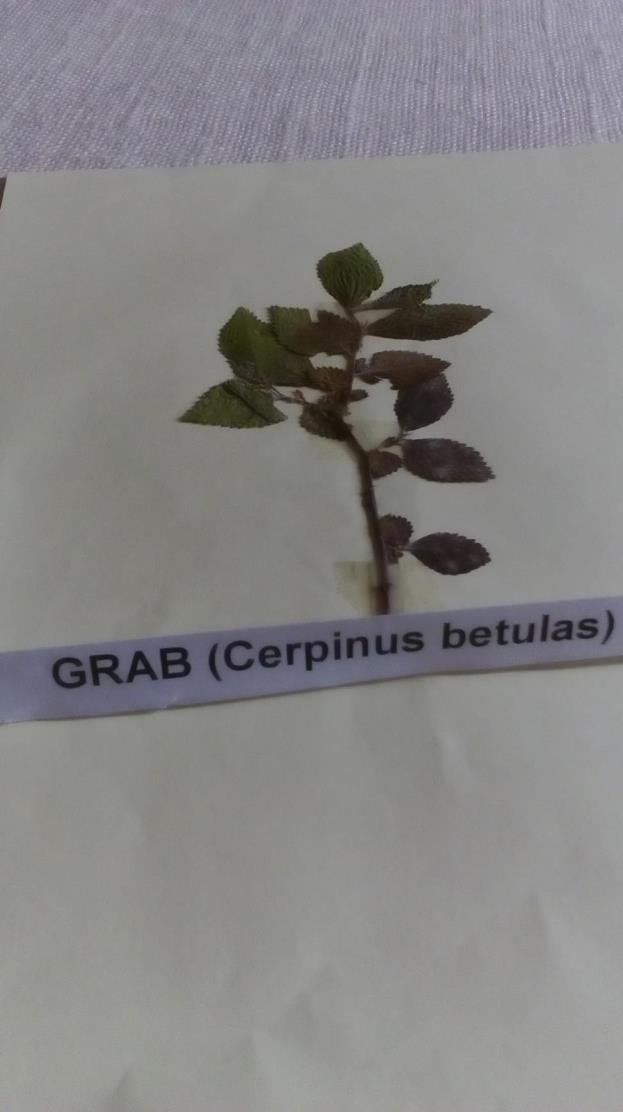 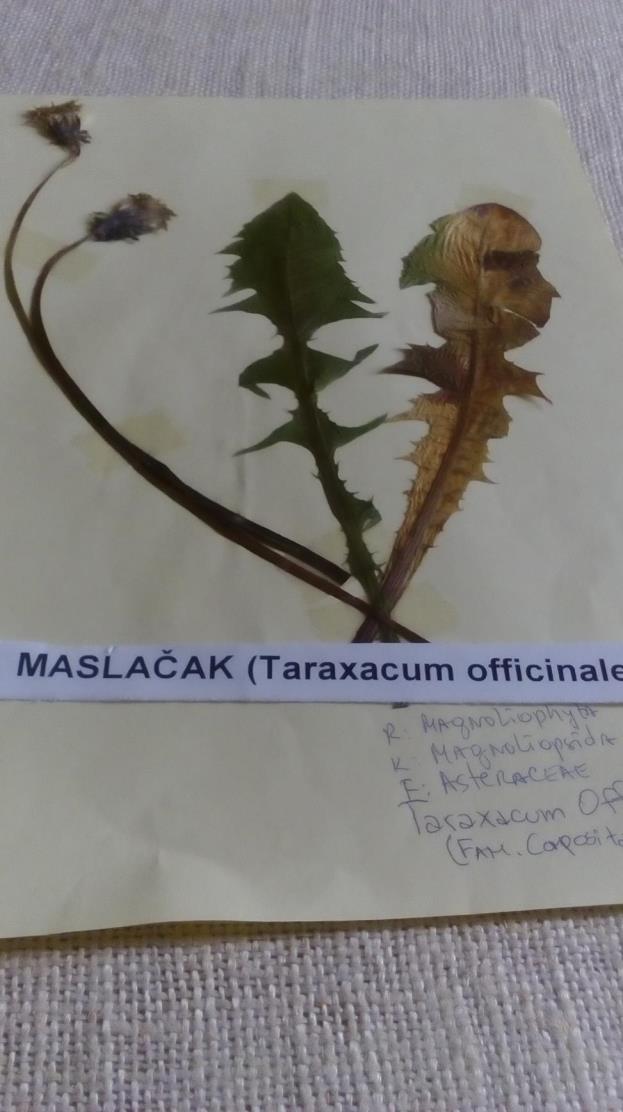 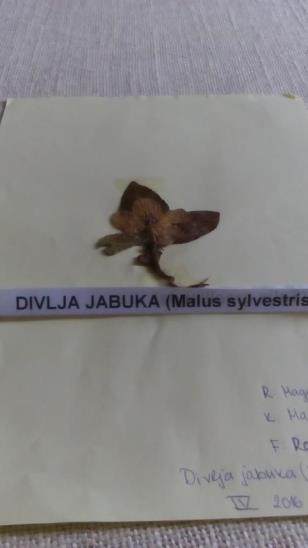 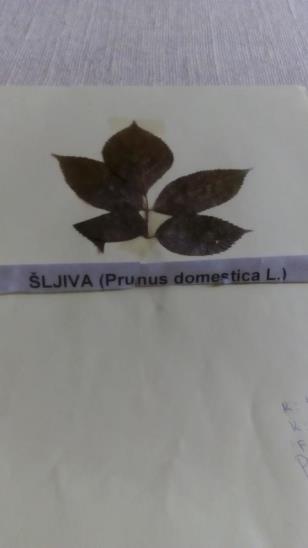 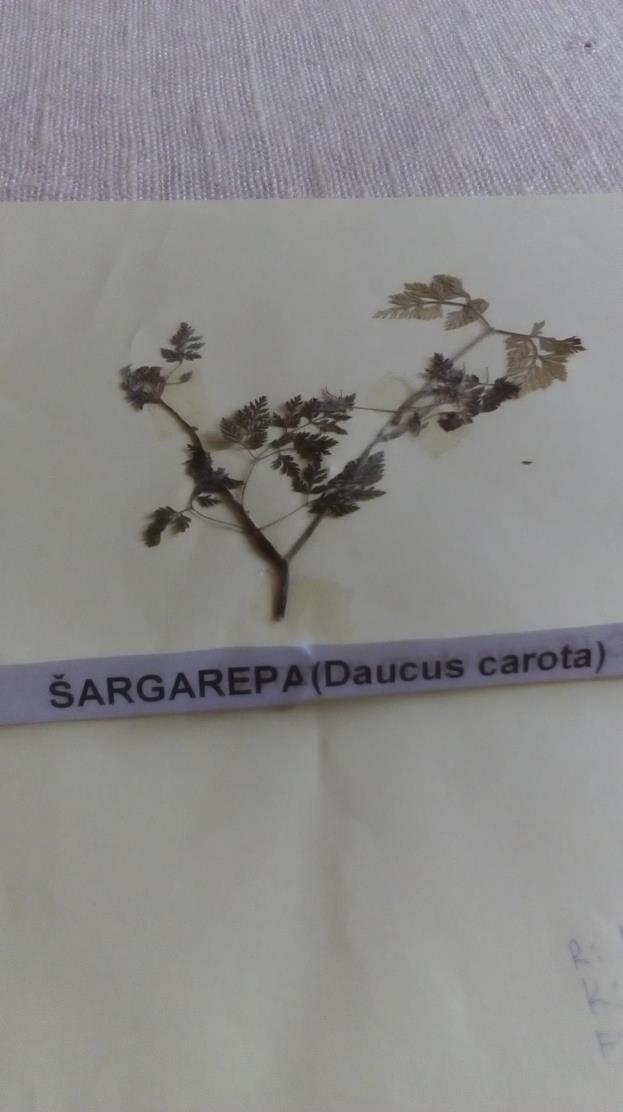 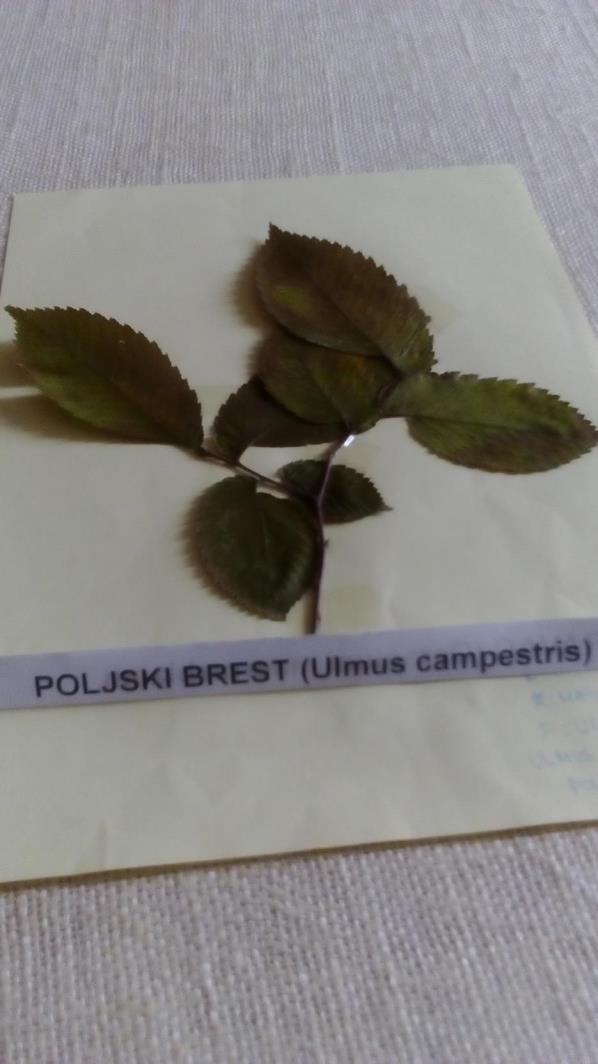 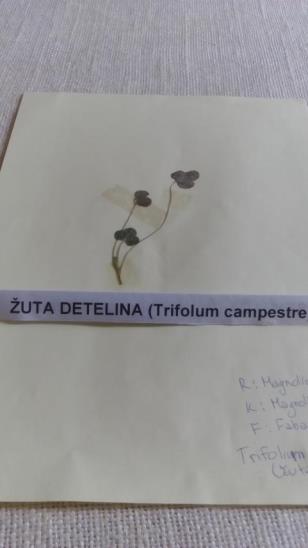 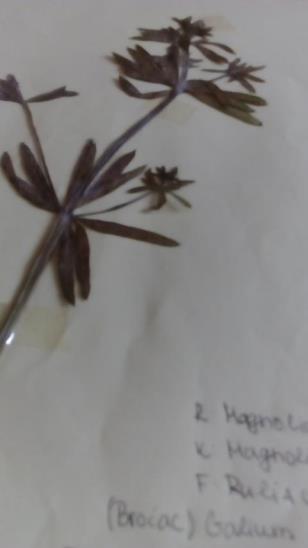 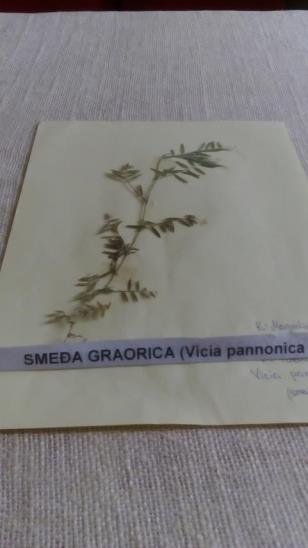 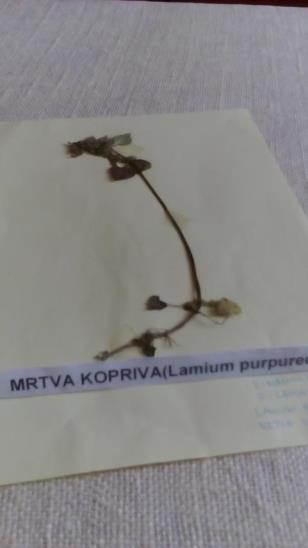 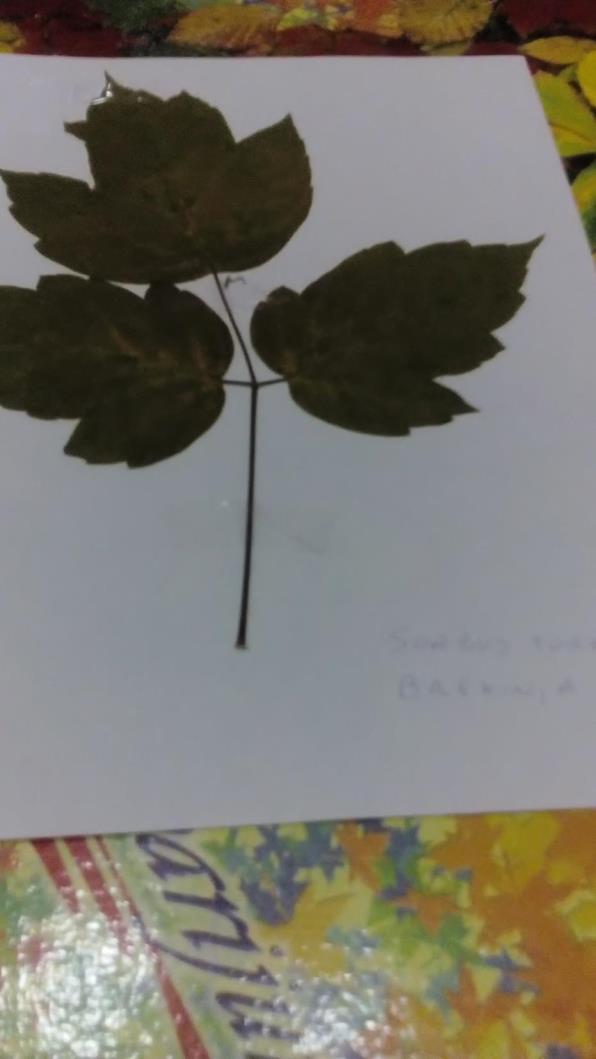 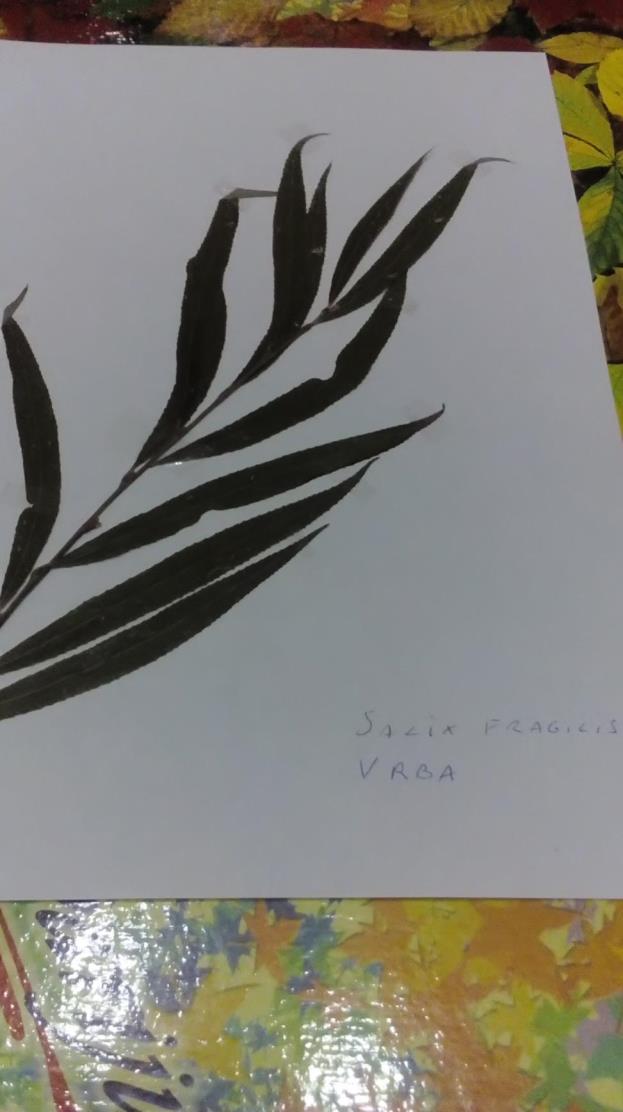 Багрем (Rabinia pseudoacacia )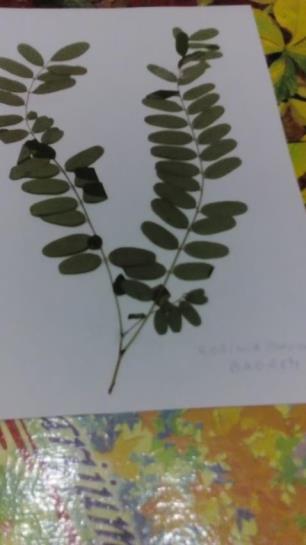 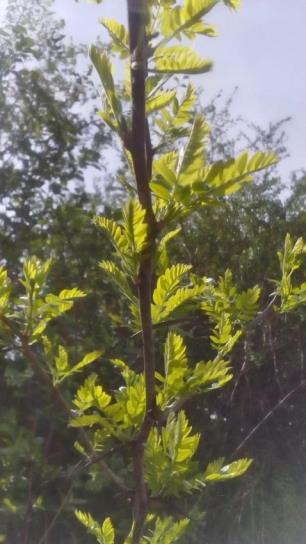 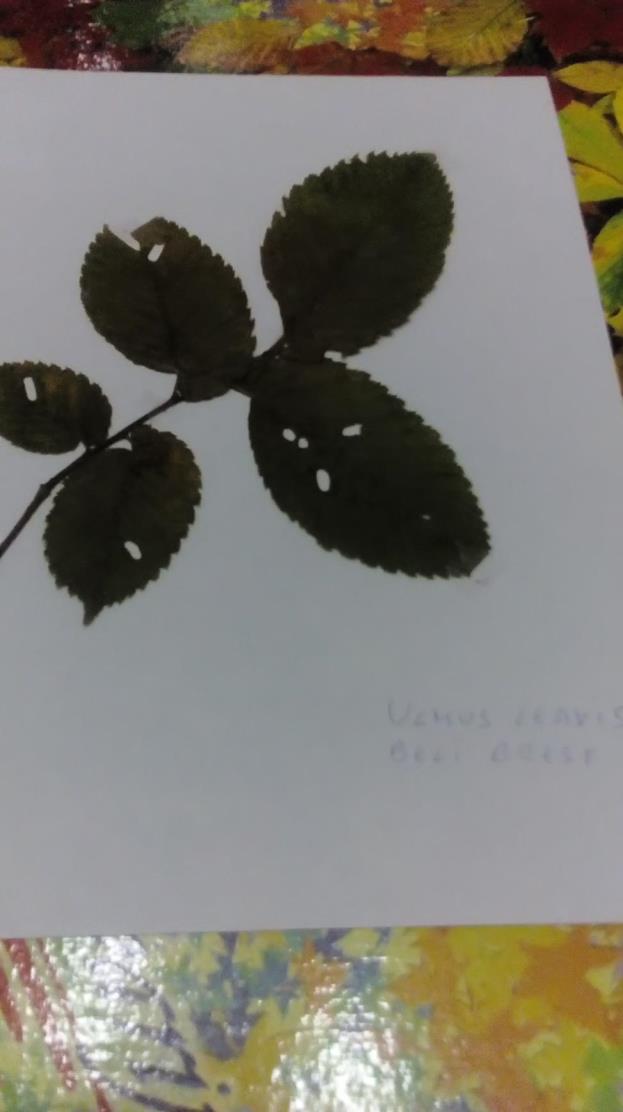 Дивља Купина (Rubus fruticosus)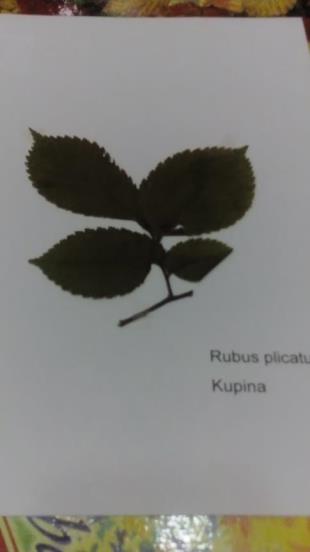 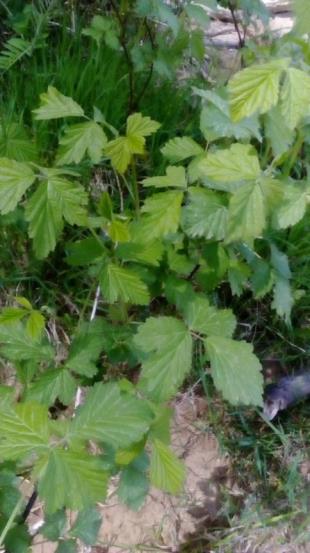 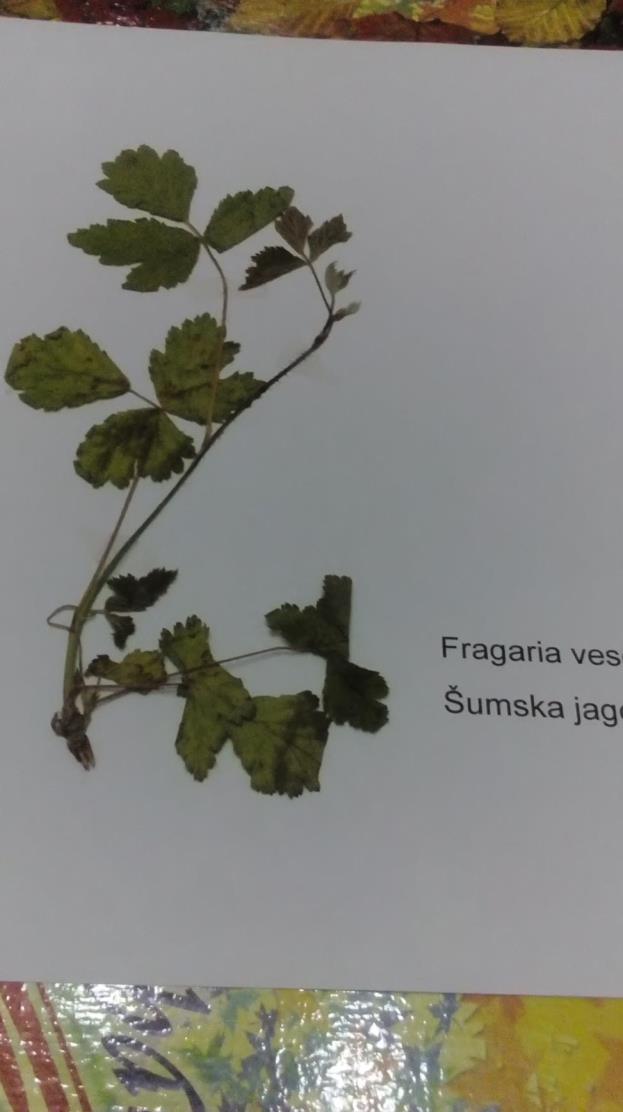 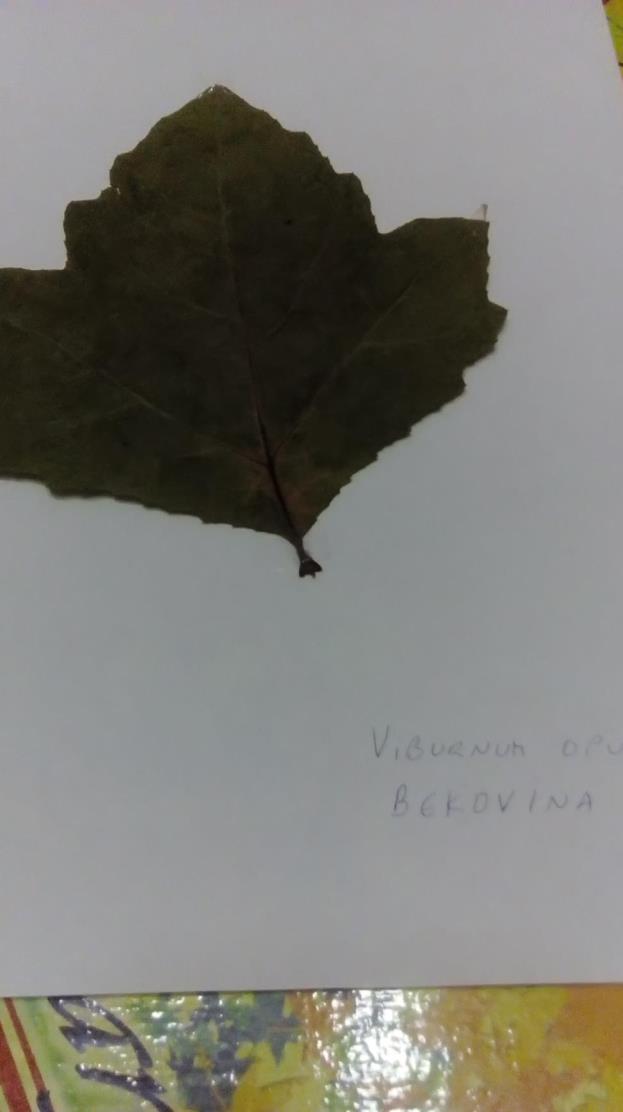 Хоћу нећу (Capsella bursa pastroris )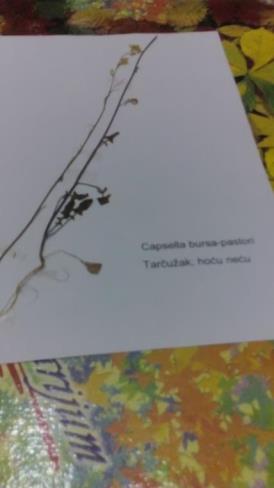 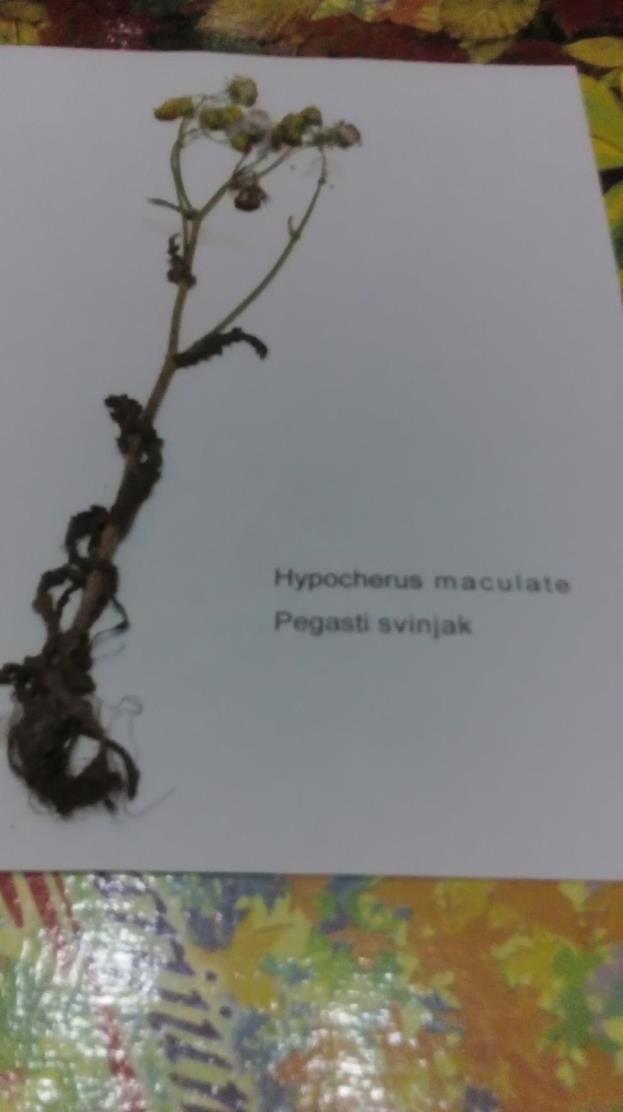 ВремеПрограмЛокација13.04.2016 Радионица Корак до добре фотографијеБатајница13.04.2016.14.04.2016.9,30-14,30РадионицаУзимање узоракка биљака са лесног профила и обале Дунава и фотографисање Лесни профил Капела у Батајници15.04.2016.-05.05.2016.Радионица Припрема и израда Хербаријума; Припрема и израда паноа са фотографијама одабраних биљака са тачним називом Матичне школе09.05.-12.05.РадоницаПрипрема изложбе и Каталога биљака Лесног профила Капела у БатјнициКула ГардошШтампарија12.05.2016 –18,00 часова15.05.2016Отварање Изложбе „ ХЕРБАРИЈУМ БИЉАКА ЛЕСНИХ ПРОФИЛА У БЕОГРАДАУ „Додела Каталога биљака Лесних профилаОбилазак Куле ГардошКула Гардош